МИНИСТЕРСТВО ОБРАЗОВАНИЯ РЕСПУБЛИКИ БЕЛАРУСЬУО «Белорусский государственный экономический университет»УДК 657:338ББК 65.052.5О.П. Моисеева, С.С. Акулич МЕЖДУНАРОДНЫЕ СТАНДАРТЫ БУХГАЛТЕРСКОГО УЧЕТА И ФИНАНСОВОЙ ОТЧЕТНОСТИПрактикумДля студентов специальности 1-25 01 08 «Бухгалтерский учет, анализ и аудит»Минск 2012СОДЕРЖАНИЕПредисловиеИнтернационализация хозяйственной жизни, глобализация рынков капитала, развитие транснациональных компаний обуславливают необходимость сближения различных практик учета. Попытки такого сближения были начаты в 70-х гг. ХХ в., когда был создан Комитет по международным стандартам финансовой отчетности, основной задачей которого стала разработка единых международных стандартов. В 2001 году произошла реорганизация Комитета. В результате изменений была создана новая структура Комитета по международным стандартам (КМСФО) включающая четыре блока: Фонд Комитета по международным стандартам, Совет по  международным стандартам финансовой отчетности, Комитет по интерпретациям международной финансовой отчетности, Консультативный совет по стандартам..К началу XXI века КМСФО утвердил более 40 стандартов; некоторые из них претерпели за время существования по две-три редакции, а отдельные были настолько модернизированы, что измены их названия. Самый старый стандарт действует в редакции 1992 года. Так что МСФО – это постоянно обновляемая живая система нормативного регулирования бухгалтерского учета в мировом масштабе. Признание МСФО не означает отказа от национальной методологии бухгалтерского учета, но национальные системы стали видоизменятся под их воздействием.Необходимость единых международных стандартов диктуется интеграцией стран в мировую финансовую систему, которая выражается в следующих процессах:объединении предприятий, находящихся в разных регионах континента;в поиске инвесторами объектов для инвестирования во всем мире;стремлении компаний получить кредиты с наименьшим процентом в одной из стран мира;различии систем бухгалтерского учета, которое ведет к неоправданным затратам при сравнении показателей финансовой отчетности стран-партнеров.Унификация форм и методов ведения бухучета является одним из важных условий реформирования мировой финансовой системы, обеспечения ее надежности и эффективности. До 2001 го разрабатываемые международные стандарты назывались «International Accounting Standards» – IAS, что дословно переводится «Международные стандарты бухгалтерского учета». С 2001 г. вновь разрабатываемые стандарты получили название «International Financial Reporting Standards» – IFRS, что переведено как «Международные стандарты финансовой отчетности» (МСФО). Поэтому в практикуме используется аббревиатура МСБУ и МСФО.Тема 1: Международная стандартизация бухгалтерского учета и отчетностиЦель: Изучить развитие международной системы учета и отчетностиРассмотреть национальные и международные учетные системы Определить предпосылки и значение создания Международных стандартов финансовой отчетностиТеоретические основыМеждународной стандартизации способствовали объективные предпосылки, предопределившие необходимость единых подходов к управлению экономическими процессами, среди которых следует выделить:развитие мировых производительных сил достигло такого уровня, при котором экономические процессы стали всеобъемлющими, глобальными и интернациональными;взаимное проникновение капиталов различных стран в виде производственных, капитальных и финансовых инвестиций приобрело повсеместный характер, а создание систем международного кредитования и экономического регулирования обусловило интенсивное развитие общего рынка;возникновение интегрированных совместных предприятий, корпораций, транснациональных компаний способствовало дальнейшей взаимозависимости экономик различных стран;свободная конвертация валют ведущих стран, а также введение единой европейской валюты евро стимулировали дальнейшее укрепление международных экономических связей любого уровня;необходимость реализации межнациональных программ в социальной и экономической сферах.В этих условиях бухгалтерский учет, являясь мощной информационной базой не может оставаться в рамках национальных принципов и правил. Требуется унификация и стандартизация учета на международном уровне. Сегодня уже можно говорить о том, что сложилась глобальная система бухгалтерского учета на базе МСФО – международная система учета и отчетности. Международная система учета и отчетности представляет собой  систему норм и стандартов в области бухгалтерского учета и отчетности, позволяющую гармонизировать особенности национальных и региональных моделей учета с целью унификации предоставляемой финансовой информации об определенном хозяйственном субъекте.Международный учет, под которым следует понимать систему учета и отчетности на глобальном уровне, развивается по двум направлениям:гармонизация различных систем учета;стандартизация учетных процедур.Практические задания:Тесты:Вопрос 1. Качественное состояние национальных систем бухгалтерского учета и отчетности в большей степени определяется:законодательной системой и уровнем стандартизации учетных процедурналоговой политикой и влиянием других странуровнем экономического развития той или иной страны и историческими традициями законодательным регулированием и профессиональным управлениемВопрос 2: Основные характеристики британо-американской модели следующие:тесные связи предприятий с банками, являющимися основными поставщиками капиталагибкость и многовариантность учетной системыориентация учета на нужды широкого круга инвесторовотсутствие законодательного регулирования бухгалтерской деятельностиВопрос 3: Какие виды правового регулирования систем учета и отчетности выделяются на современном этапе:национальное управлениепрофессиональное самоуправлениезаконодательное регулированиеадминистративно-принудительное давлениеВопрос 4. Выберите верное утверждение: Уровень развития системы учета и финансовой отчетности зависит от общественно-политического строя в стране.Наиболее состоявшиеся в экономическом отношении страны имеют и самый высокий уровень развития системы учета и финансовой отчетности.На уровень развития системы учета и финансовой отчетности влияет геополитическое положение страны.Учет и отчетность на национальном уровне развиваются и совершенствуются под влиянием административно-законодательных системВопрос 5. О какой стране идет речь: «История развития … системы бухгалтерского учета тесно связана с тем, что правительство и банки жестко контролировали и контролируют деятельность коммерческих структур, являясь их инвесторами. В современных условиях правительственные органы воздействуют на экономику … с помощью индикативного и стратегического государственного планирования».Германия, 2. Канада 3. Япония 4. БразилияВопрос 6. В каком году была принята Четвертая Директива Европейского Союза (ЕС) «О годовой отчетности компаний»:в июне 1976 г., 2. в июле 1978 г., 3. в июне 1983 г., 4. в июле 1987 г.Вопрос 7. Вопросы гармонизации и стандартизации бухгалтерского учета и отчетности на региональном уровне решают организации:Федерация европейских бухгалтеров Организация экономического сотрудничества и развития (ОЭСР)Ассоциация бухгалтеров стран АмерикиФедерация бухгалтеров Ассоциации государств Юго-Восточной Азии Вопрос 8. Какие модели бухгалтерских систем в настоящее время выделяются в мировом сообществе:Британская, Франко-испанско-португальская, Система унифицированного бухгалтерского учетаКонтинентальная, Модель бывших соцстран и стран СНГБритано-американская, Южно-американская, ИнтернациональнаяБритано-американская, Южно-американская, Франко-испанско-португальскаяВопрос 9. Учетные системы каких стран отличаются большей многовариантностью и гибкостью, отсутствием жесткой регламентации единообразных учетных процедур и методов:1. Австрия, 2. Бельгия, 3. Австралия, 4. КанадаВопрос 10. В каких странах разработкой принципов и стандартов занимаются профессиональные организации:Польша, 2. Нидерланды, 3. США, 4. ПортугалияВопрос 11. Каким образом применяются МСФО в системе национальных бухгалтерских стандартов различных стран:как альтернатива для национальных стандартов и требованийкак основа национальных требований к бухгалтерскому учету в качестве базисной модели построения налогового учетасегментное использование МСФО, например, для составления консолидированной отчетностиВопрос 12. Факторы, определяющие национальные особенности бухгалтерских систем:существование единого национального плана счетовисточники финансирования предприятийналоговая политикасоздание совместных предприятий с другими странами Вопрос 13. Проблема международной унификации бухгалтерского учета обусловлена:экономическими кризисамимеждународной интеграцией в сфере экономикиобъединением предприятий, находящихся в разных географических регионах мирасозданием международных рынков капиталаВопрос 14. В настоящее время МСФО используются:как основа для национальных требований к финансовой отчетности во многих странахкак международный норматив для тех стран, которые разрабатывают свои собственные требования к отчетности (включая основные развитые страны и возрастающее число новых рынков, таких, как Китай и многие другие страны Азии, Центральной Европы, Россия и страны СНГ)фондовыми биржами, требующими от иностранных и национальных компаний представлять финансовые отчеты в соответствии с Международными стандартами финансовой отчетностикак источник регулирования хозяйственно-финансовой деятельности предприятияВопросы для самоконтроля:Факторы, определяющие национальные особенности систем бухгалтерского учета за рубежомОбъективные предпосылки международной стандартизации бухгалтерского учетаГармонизация и стандартизация бухгалтерского учета на региональном уровнеРоль гармонизации первых директив ЕСПреимущества использования единых международных стандартов бухгалтерского учетаНедостатки МСФОПорядок разработки и принятия МСФОПринцип построения международных стандартовПеречень действующих в настоящее время МСФОГруппы МСФО по целевому назначению Тема 2: Принципы подготовки и составления финансовой отчетностиЦель: Рассмотреть подсистемы бухгалтерского учета: финансовый и управленческий учетИзучить основополагающие международные принципы финансового учета, элементы финансовой отчетности и их оценкуОсвоить последовательность регистрации и обработки хозяйственных операций с целью подготовки финансовых отчетов Теоретические основыПорядок ведения финансового учета строго регламентирован специальными документами: положениями, правилами и стандартами. К ним относятся: международные стандарты бухгалтерского учета (International Accounting Standards – IAS) и (International Financial Reporting Standards – IFRS), общепринятые принципы бухгалтерского учета, действующие в США (Generally Accepted Accounting Principles – GAAP), стандарты методов учета, действующие в Великобритании (Statement Standard Accounting Practice – SSAP), стандарты бухгалтерского учета в России (Правила бухгалтерского учета – ПБУ) и другие. Основные концептуальные принципы финансового учета следующие: автономность, непрерывность деятельности предприятия, последовательность, непрерывность учета, соответствие доходов и расходов, принцип начисления, принцип исторической (фактической) себестоимости, принцип осторожности (или консерватизма).Учетно-аналитический цикл в финансовом учете строится в следующей последовательности:Признание и оценка операций на основании первичных документов Регистрация хозяйственной операции в специальных журналах  в хронологическом порядкеПеренос записей в Главную книгу (ежемесячно из специальных журналов)Составление предварительного пробного баланса с целью проверки сбалансированности дебетовых и кредитовых остатковРегулирующие (корректирующие) бухгалтерские записи, которые применяются к хозяйственным операциям, охватывающим более чем один учетный период. Закрытие счетов доходов и расходов. Составление трансформационной таблицы.Составление основных форм финансовой отчетности: отчета о финансовом положении, отчета о совокупной прибыли и др.   Основными элементами финансовой отчетности являются: активы, обязательства, собственный капитал, доходы, расходы. Они имеют несколько видов оценки: первоначальная (историческая) стоимость, текущая (восстановительная) стоимость, стоимость реализации, справедливая стоимость и дисконтированная стоимость.Практические задания:Задача 2.1.При организации финансово-торговой компании были инвестированы 50 000 у. е. в обмен на 5 000 акций с номинальной стоимостью 10 у.е. за акцию.За 10 000 у. е. наличными была приобретена земля и за 25 000 у. е. – небольшое здание.Затем компанией были куплены офисные принадлежности в кредит на сумму 500 у. е. Позже 200 у. е. из 500 у.е. задолженности за расходные материалы быль оплачены.Основным видом деятельности компании является продажа домов для клиентов, а доходами – комиссионные вознаграждения за продажу. Иногда эти комиссионные выплачиваются компании сразу же в форме наличных, а иногда клиент договаривается заплатить комиссионные позже.В марте компания продает дом и получает 1 500 у. е. комиссионных денежными средствами. В начале июня компания продает дом, заработав при этом 2 000 у. е., и отослав счет клиенту, соглашается подождать оплаты комиссионных.В конце июня компания получает 1 000 у. е. от клиента (дом которого был продан в начале месяца).Компания платит 1 000 у. е. за аренду офисного оборудования и зарплату в размере 400 у. е. помошнику, работающему неполный рабочий день.Компания не оплатила счет по расходам на электроэнергию в размере 300 у .е. за декабрь.Объявленные в конце года дивиденды в сумме 600 у. е. выплачиваются путем снятия 600 у. е. с банковского счета компании и помещения этих средств на личные банковские счета акционеров.Требуется:Показать влияние каждой операции, осуществленной компанией на равенство балансаЗадача 2.2.При создании торгового общества «Sell» на 10.01.200.. г. были вложены наличные денежные средства в размере 12 000 у.е. и офисное оборудование стоимостью 4 000 у.е. В течение января 200.. г. общество приобрело в кредит 4 000 ед. товара по цене 12 у.е. за единицу. В процессе торговой деятельности товарищество осуществляло следующие расходы:аренда магазина составляет 2 100 у.е. в год, по договору аренды оплата полностью произведена в январе;прокат торгового оборудования предоставляется за 1 500 у.е. в год и  подлежит уплате до 31 декабря текущего года; оплата предполагается в 3 и 4 квартале 200.. г.ставка местного налога – 600 у.е. в год.; налог исчисляется ежеквартально и подлежит уплате равными взносами 1 марта и 1 сентября;заработная плата продавца 200 у.е. в месяц, выплачивается 5 числа следующего месяца.Объем реализации за первых 3 месяца составил 2 000 ед. товара по цене 15,4 у.е. за единицу, в том числе налог с продаж – 10 %.Составить бухгалтерские записи по хозяйственным операциям за первый квартал текущего года. Определить финансовый результат деятельности товарищества «Sell»за период с 10.01.20.. г. по 31.03.20.. г., заполнив трансформационную таблицу 2.1.Таблица 2.1  Трансформационная таблица товарищества «Sell»за период с 10.01.20.. г. по 31.03.20.. г., у.е.Задача 2.3.   Основной деятельностью компании «Treid» является оказание услуг по перевозке крупногабаритных грузов. Пробный баланс компании «Treid» на 31.12.20.. г. представлен в таблице 2.2.За четвертый квартал 20.. г. имели место хозяйственные операции, требующие внесения корректировок:01.11.20.. г. компания оплатила годовой полис страхования автотранспорта в размере 1500 у.е. Списание страховой суммы осуществляется ежемесячно, равными долями.остатки горюче-смазочных материалов на 01.10.20.. г. составляли 1800 у.е. По результатам инвентаризации на 31.12.20 .. г. их запасы составили 798 у.е.18.01.20.. г. компания купила здание гаража за 90 000 у.е., которое в этом же месяце было введено в эксплуатацию. Срок полезного использования актива – 20 лет, метод начисления амортизации – прямолинейный. Алгоритм расчета амортизационных отчислений по имеющимся в наличии основным средствам в феврале месяце не был изменен, поэтому амортизационные расходы по зданию в течение года не начислялись.25.01.20.. г. было приобретено новое оборудование стоимостью 13 500 у.е. Срок полезного использования актива – 10 лет, метод начисления амортизации – прямолинейный. При этом оборудование используется на 60 % для ремонта транспортных средств и на 40 % для административных целей. В декабре месяце выяснилось, что амортизационные расходы по новому оборудованию в течение года также не начислялись.15.09 20.. г. компания подписала контракт об оказании транспортных услуг и получила предоплату в размере 4500 у.е. Акт выполненных работ подписан 25.11.20.. г. на сумму 2625 у.е. 21.11.20.. г. компания взяла кредит в банке в сумме 7500 у.е. Это трехлетний вексель с процентной ставкой 36,5 % (проценты начисляются на 365 дневной основе). Проценты должны выплачиваться каждые три месяца, основная сумма долга погашаться ежегодно в размере 2500 у.е. 20.12.20.. г. был принят в копанию новый менеджер, который проработал 8 дней до окончания года с оплатой 75 у.е. в день. Оплата будет произведена в следующем месяце.29.12.20.. г. компания оказала транспортные услуги по перевозке груза на сумму 30 000 у.е. Оплата предполагается в течение 15 банковских дней.31.12.20..г. компания объявила дивиденды в сумме 2250 у.е.Начислен налог на прибыль. Ставка налога 20 %.Требуется:Составить регулирующие бухгалтерские записи по необходимым хозяйственным операциям и записать их в трансформационную таблицу 2.2. За четвертый квартал 20.. г. составить отчет о совокупной прибыли (отчет о прибылях и убытках) и отчет о финансовом положении на 31.12.20.. г.  Таблица 2.2.    Трансформационная таблица компании «Treid»за период с 01.10.20.. г. по 31.12.20.. г., у.е.Вопросы для самоконтроля:Принципы, формирующие процедуру ведения учетаПринципы, регулирующие ведение учетаПринцип осторожности (или консерватизма)Качественные характеристики финансовой отчетностиОсновное бухгалтерское равенство Элементы финансовой отчетности и порядок их отражения в отчетностиКритерии признания элементов финансовой отчетностиМетоды оценки элементов финансовой отчетности согласно «Принципам подготовки и представления финансовой отчетности»Сущность концепции справедливой стоимости Концепции поддержания капиталаТема 3: Представление финансовой отчетностиЦель: Изучить требования к представлению финансовой отчетностиПриобрести практические навыки по составлению форм финансовой отчетности в соответствии с требованиями МСФОИзучить МСБУ (IAS) 1 «Представление финансовой отчетности», МСБУ (IAS) 7 «Отчеты о движении денежных средств», МСФО (IFRS) 1 «Первое применение МСФО»Теоретические основы В состав финансовой отчетности входят: отчет о финансовом положении, отчет о совокупной прибыли, отчет об изменениях в собственном капитале, отчет о движении денежных средств и описание учетной политики и примечания.МСБУ (IAS) 1 не предписывает единого формата форм финансовой отчетности, но задает ряд правил, которые должны соблюдаться при представлении данных отчетов.Соблюдение порядка ликвидности – обязательное требование к расположению статей отчета о финансовом положении, но статьи могут располагаться как по степени убывания, так и по степени возрастания ликвидности.В отчете о совокупной прибыли доходы и расходы могут разбиваться на группы в зависимости от того, являются ли они результатом обычной деятельности или экстраординарных событии; расходы могут классифицироваться исходя из их сущности (расходы на сырье и материалы, на заработную плату и др.) или исходя из их функций (себестоимость реализованной продукции, операционные расходы и др.).В отчете об изменениях в собственном капитале перечень составляющих капитала организации должен соответствовать статьям в разделе «Капитал» бухгалтерского баланса. В отчете должны быть отражены изменения, произошедшие в капитале вследствие качественно различных операций:  с акционерами при внесении капитала и выплате дивидендов; получения прибылей или убытков, не признанных в отчете о прибылях и убытках.Согласно требованиям МСБУ (IAS) 7 отчет о движении денежных средств должен представлять информацию о потоках денежных средств, классифицированных как потоки от операционной, инвестиционной и финансовой деятельности. Потоки денежных средств включают в себя не только денежные средства, но и эквиваленты денежных средств.Раздел операционной деятельности может быть составлен прямым или косвенным методом, а разделы инвестиционной и финансовой деятельности – только прямым методом.В соответствии с прямым методом информация об основных притоках и оттоках денежных средств в разделе «операционная деятельность» может быть получена: напрямую из учетных регистров либо путем корректировки статей отчете о совокупной прибыли, в котором представлены доходы и расходы, относящиеся к операционной деятельности предприятия.В соответствии с косвенным методом чистый приток (отток) денежных средств от операционной деятельности рассчитывается путем последовательной корректировки показателя прибыли/убытка, приведенного в отчете о совокупной прибыли.Практические задания:Задача 3.1.   Компания «ТрансСервис» оказывает услуги по наладке и ремонту производственного оборудования. Пробный баланс после на 1 января 20..1 г. выглядит следующим образом:В течение 20..1 г. осуществлены следующие хозяйственные операции:в течение года компанией было заработано за услуги по наладке производственного оборудования 117 725 у.е.; из них 28 728 у.е. было получено; оставшаяся часть представляет собой операции, проведенные в кредит;за   ремонт  производственного  оборудования было   заработано 29 256 у.е.( из них были получены деньги в сумме 20 160 у.е., и счета к получению увеличились на 9 096 у.е.);в течение года были закуплены в кредит запасные части на сумму 408 у.е.;компания 29 июня выплатила по векселю (выданному) 3 600 у.е. плюс проценты по нему – 1 032 у.е. (528 у.е. – за прошлый год и 504 у.е – за первую половину 20… г.);бензин для транспорта был оплачен на сумму 3 216 у.е.;страхование транспорта – 1 008 у.е.(оплачено авансом);были оплачены телефонные расходы на сумму 2 688 у.е.;по счетам к получению было собрано 16 680 у.е.;собственник компании изъял из своего бизнеса 9 504 у.е.Также известна следующая информация, относящаяся к корректирующим проводкам в конце 20..1 г.Инвентаризация запасных частей показала, что на 31 декабря 20..1 г. их осталось на сумму 216 у.е.Начисленный процент по векселям к оплате составил 288 у.е.В течение года сумма на страхование транспорта составила 984 у.е.Амортизация транспорта за год 6 420 у.е.Был получен счет за телефонные переговоры за декабрь 20.. г. на 216 у.е., который остался неоплаченным.Требуется:составить журнальные проводки для отражения операций, совершенных в течение 20..1 г.;составить трансформационную таблицу;подготовить корректирующие проводки, составить скорректированный пробный баланс;подготовить отчет о финансовом положении по форме таблицы 3.1.Таблица 3.1. Отчет о финансовом положении на 31.12.20..1 г.Задача 3.2.   Хозяйственная деятельность компании «Henderson supply» за 20.. год характеризуется следующими данными:выручка от реализации продукции составила 970 000 у.е., в т.ч. НДС – 120 000 у.е., доход от инвестиционной деятельности – 85 000 у.е.остаток товарно-материальных ценностей:на начало 20..г. составлял 140 000 у.е., на конец 20..г. – 90 000 у.е.закупки сырья и материалов в течение года составили 620 000 у.е.расходы на реализацию – 62 000 у.е. (в т.ч. расходы по заработной плате – 14 000 у.е., расходы по амортизации – 19 000 у.е.),административные расходы – 44 000 у.е. (в т.ч. расходы по заработной плате – 9 000 у.е., расходы по амортизации – 7 000 у.е.)расходы по процентам – 62 млн. у.е., расходы по налогу на прибыль – 40 млн. у.е.В обращении находится 12 000 акций компании «Henderson supply»Требуется:Подготовить Отчет о совокупной прибыли (отчет о прибылях и убытках) по «характеру затрат» (таблица 3.2.) и «функции (назначению) затрат» (таблица 3.3)Таблица 3.2. Отчет о совокупной прибыли «по характеру затрат», у.е.Таблица 3.3. Отчет о совокупной прибыли «по функции (назначению) затрат»,  у.е.Задача  3.3.  Показатели производственно-финансовой деятельности компании «Can» за 20.. г., подготовленные в системе финансового учета, представлены в кратких формах финансовой отчетности – таблицы 3.4, 3.5, 3.6.Таблица 3.4  Отчет о финансовом положении компании «Can» на 31.12.20.. г., у.е.Таблица 3.5. Отчет о совокупной прибыли компании «Can» за 20.. г.Таблица 3.6.  Отчет об изменении капитала компании «Can» за 20.. г., у.е.Требуется:Составить отчет о движении денежных средств компании «Can»  за 20.. г. прямым и косвенным методами, с использованием следующей дополнительной информации:в течение отчетного года продано полностью амортизированное оборудование за 8 300 у.е., его первоначальная стоимость 24 900 у.е. Результат от данной хозяйственной операции является операционной прибылью, в прочие операционные  расходы включены амортизационные отчисления по оборудованию 41 500 у.е., по нематериальным активам – 3 320 у.е.,остаток денежных средств от операционной деятельности и выручка от продажи основных средств использованы для приобретения основных средств,банковский овердрафт использован для выкупа собственных акций и погашения долгосрочного займа.Отчет о движении денежных средств компании «Can» за 20.. г. прямым методом представить в таблице 3.7, косвенным – в таблице 3.8.Таблица 3.7. Отчет о движении денежных средств компании «Can» за 20.. г. (прямой метод)Таблица  3.8. Отчет о движении денежных средств компании «Can» за 20.. г. (косвенный метод)Задача 3.4. Финансовая отчетность корпорации «Swivt» представлена двумя формами: Отчетом о финансовом положении на 31.12.20.. г. (таблица 3.9) и отчетом о совокупной прибыли за 20.. г. (таблица 3.10).Таблица 3.9.  Отчет о финансовом положении корпорации «Swivt» на 31.12.20.. г., тыс. у.е.Таблица 3.10. Отчет о совокупной прибыли корпорации «Swivt» за 20.. г.	Выписка из бухгалтерских регистров корпорации «Swivt» за 20.. г.:Долгосрочные инвестиции (ценные бумаги, предназначенные для продажи) приобретенные за 14 000 тыс. у.е. были проданы в отчетном периоде с доходом 2 500 тыс. у.е.Приобретены дополнительные долгосрочные инвестиции  на сумму 4 000 тыс. у.е.Приобретен земельный участок стоимостью 5 000 тыс. у.е.Оборудование стоимостью 7 500 тыс. у.е. (накопленная амортизация – 5 060 тыс. у.е.) продано с убытком 460 тыс. у.е.Приобретено новое оборудование на сумму 6 000 тыс. у.е.Погашены векселя к оплате на сумму 20 000 тыс. у.е.Получен новый заем путем выдачи векселей на сумму 6 000 тыс. у.е.Облигации к оплате на сумму 20 000 у.е. были конвертированы в 1 200 обыкновенных акций.Долгосрочные займы уменьшились на 4 000 тыс. у.е.Дивиденды были объявлены и выплачены на сумму 10 000 тыс. у.е.Операционные расходы включают расходы на амортизацию зданий в размере 2 400 тыс.у.е., оборудования – 4 620 тыс.у.е. и нематериальных активов – 960 тыс. у.е. Номинальная стоимость акции – 2 тыс. у.е.Требуется:Рассчитать потоки денежных средств от операционной деятельности прямым и косвенным методами.Составить отчет о движении денежных средств корпорации «Swivt» за 20.. г. косвенным методом (таблица 3.11).Таблица 3.11. Отчет о движении денежных средств корпорации «Swivt» за 20.. г. (косвенный метод)Вопросы для самоконтроля:Цель финансовой отчетности Качественные характеристики информации, представляемой в финансовой отчетностиСостав финансовой отчетностиМинимальный перечень статей, представляемых в Отчете о финансовом положении предприятияСпособы представления информации в Отчете о совокупном доходе (отчете о прибылях и убытках)Минимальный перечень статей Отчета о совокупном доходе (отчете о прибылях и убытках)Структура Отчета об изменениях капиталаСодержание Отчета о движении денежных средствКлассификация потоков денежных средствПравила составления Отчета о движении денежных средств Тема 4: Активы и их обесценениеЦель: Изучить МСБУ (IAS) 2 «Запасы», МСБУ (IAS) 16 «Основные средства», МСБУ (IAS) 38 «Нематериальные активы», МСБУ (IAS) 36 «Обесценение активов»Приобрести навыки практического использования МСФО  Теоретические основыДля расчета себестоимости запасов МСБУ (IAS) 2 рекомендует использовать методы: метод специфической идентификации, средневзвешенной стоимости и ФИФО. Метод специфической (сплошной) идентификации предполагает особую маркировку каждой единицы ТМЗ, что позволяет однозначно определить какие запасы остались на складе, а какие были реализованыСредняя стоимость единицы запаса в целом за период вычисляется как средневзвешенная по формуле:Стоимость ТМЗ на начало периода  + Стоимость купленных ТМЗ  Количество ТМЗ на начало периода   +    Количество купленных ТМЗ  Суть метода ФИФО состоит в предположении, что запасы используются  в том же порядке, что и закупаются, т.е. по принципу «первый пришел – первый ушел». Таким образом, конечные запасы состоят из последних по времени закупок, и для расчета их стоимости берется стоимость последних по времени закупок.В финансовой  отчетности запасы должны отражаться по наименьшей из двух стоимостей – себестоимости или чистой стоимости реализации. МСБУ (IAS) 16 рассматривает две модели последующей оценки объектов основных средств: модель оценки по первоначальной стоимости за вычетом накопленной амортизации и накопленного убытка от обесценения;модель оценки по переоцененной величине, представляющая собой справедливую стоимость за вычетом накопленной амортизации и накопленного убытка от обесценения.Согласно МСБУ (IAS) 38 период создания нематериальных активов делится на два этапа: исследования и разработки. Затраты на исследования всегда признаются расходами тех отчетных периодов, когда они возникли. Затраты на разработки могут быть капитализированы при выполнении ряда условий: техническая осуществимость завершения нематериального актива; намерение завершить нематериальный актив и использовать или продавать его; возможность надежно измерять (оценивать) затраты, связанные с нематериальным активом, в процессе его разработки.Обесценение актива отражается в финансовой отчетности, когда его балансовая  стоимость выше возмещаемой стоимости его использования или продажи. Возмещаемая стоимость – это наибольшее из двух величин: справедливой стоимости актива за вычетом затрат на продажу и ценности его использования. Ценность использования – это дисконтированная стоимость будущих потоков денежных средств, которые предполагается получить от актива при продолжении его использования.Практические задания:Задача 4.1.   Промышленной компанией в ходе производственно-хозяйственной деятельности в отчетном периоде осуществлялись следующие хозяйственные  операции:02.02.20.. г. закуплены в кредит материалы на сумму 25 840 у.е. на условиях n/30, ФОБ-пункт отправления у фирмы «Nz». 02.02.20.. г. оплачены таможенные расходы в размере 1 970 у.е. по приобретенным материалам.10.02.20.. г. закуплены в кредит канцелярские принадлежности на сумму 900 у.е. на условиях n/30 у фирмы «Sun».10.02.20..г. реализована продукция в кредит на условиях n/30, ФОБ-пункт отправления, на сумму 14 280 у.е. (себестоимость реализованной продукции составляет 8 580 у.е.).11.02.20.. г. приобретены в кредит вспомогательные материалы на сумму 24 480 у.е. на условиях n/30, ФОБ-пункт отправления, включая транспортные расходы в сумме 1 360 у.е., плаченные фирмой поставщиком «Vis».12.02.20.. г. принята возвращенная продукция, реализованная 10.02.20 .. г. на сумму 2 040 у.е. (себестоимость реализации – 1 220 у.е.).14.02.20.. г. возвращена часть бракованных материалов на сумму 3 000 у.е., приобретенных в кредит у фирмы «Nz».15.02.20.. г. возвращена часть канцелярских принадлежностей на сумму 100 у.е., приобретенных 10.02.20.. г. в кредит.16.02.20.. г.  реализована продукция за наличные денежные средства на сумму 6 800 у.е. (себестоимость реализации – 4 080 у.е.).20.02.20.. г. оплачена фирме «Nz» стоимость купленных в кредит 02.02.20.. г. материалов, за вычетом возврата брака 14.02.20.. г. 26.02.20.. г. зачислены на текущий счет денежные средства за реализованную продукцию 10.02.20.. г. за вычетом возврата 12.02.20.. г.Остатки запасов на начало отчетного периода – 10 000 у.е., на конец – 15 000 у.е.Требуется:Отразить хозяйственные операции на счетах финансового учета при использовании систем непрерывного и периодического учета запасов. Решение представить в таблице 4.1:Таблица 4.1. Сравнение систем непрерывного и периодического учета запасовПровести сравнение бухгалтерских записей при использовании различных систем учета запасов.Задача 4.2.Компания «West» на  01.01.200.. г.  имела следующие остатки на счетах: «Денежные средства»    –  600 у.е.,           «Запасы»   –    800 у.е., в том числе                                 запас А   –  10 ед. по цене 20 у.е. за единицу,                              запас Б    –  12 ед. по цене 100 у.е. за единицу,                              запас В    –  6 ед. по цене 50 у.е. за единицу.За отчетный январь месяц были произведены закупки и реализация запасов  в следующем размере:05.01.200.. г. приобретено 22 ед. запаса А по 20 у.е. за ед.08.01.200.. г. приобретен в кредит запас Б 6 ед. по цене 100 у.е.10.01.200.. г. приобретен в кредит запас В 11 шт. по цене 50 у.е. 15.01. 200.. г. реализовано в кредит запаса А – 15 ед. по цене 45 у.е. за единицу.17.01.200.. г. реализовано за наличный расчет запаса Б – 3 ед. по цене 225 у.е. за единицу.29.01.200 .. г. реализовано в кредит запаса В – 8 ед. по цене 125 у.е. за 1 единицу.31.01.200.. г. проведено закрытие номинальных счетов и выявление конечного финансового результата хозяйственной деятельности за январь 200.. г.Требуется:Отразить нижеприведенные хозяйственные операции на счетах бухгалтерского учета с применением системы непрерывного (постоянного) учета запасов.Задача 4.3. 20.06.20..г. компания “Wers” подписала контракт на приобретение материалов на общую сумму 50 000 у.е. на условиях 10/15, n/30 (10%-ная скидка за оплату «в срок» в течение 15-ти дней при «чистом» сроке оплаты 30 дней).30.06.20..г. компания произвела частичную оплату за материалы на сумму 15 000 у.е. Окончательный расчет по контракту произведен 16.07.20..г.Требуется:Отразить в учете приобретение материалов и скидки «за оплату в срок» валовым и чистым методами.Задача 4.4.	Производственная фирма «Tash» имеет следующие данные об остатках и движении основных материалов А и В за  март 20..г.:Требуется:Используя приведенную информацию, оцените запас основных материалов на 01.04.20.. г. с помощью методов средневзвешенной цены, сплошной инденцификации, FIFO. Сделайте выводы о приемлемости каждого из методов в конкретных экономических условиях.Задача 4.5. На складе готовой продукции производственного предприятия «Гарри и Том» по состоянию на 31.03.20.. г. имеется следующая информация:Требуется:произвести оценку запасов на складе производственного предприятия «Гарри и Том» по методу сплошной идентификации при условии, что на 31 марта запасы составляли 20 ед. в наличии на 1 марта; 10 ед. – из числа приобретенных 9 марта; 5 ед. – из числа приобретенных 21 марта и 7 ед. – из числа приобретенных 27 марта;определить стоимость запасов готовой продукции на складе на 31 марта по методам средневзвешенной стоимости;определить стоимость запасов готовой продукции на складе на конец месяца методом FIFO.Результаты оценки представить в таблице 4.2. и сравнить величину прибыли, полученную при использовании каждого из методов оценки.Таблица. 4.2. Сравнение результатов оценки, у.е.Задача 4.6.На  1 сентября 20.. г. на складе предприятия имеются остатки готовой продукции:продукция А с истекшим сроком годности на сумму 84 000 у.е. ;продукция Б – 45 000 у. е., которую предполагается реализовать до истечения срока годности;продукция В – 75 000 у.е., которая будет реализована в полном объеме.Требуется:рассчитать и отразить в учете сумму резерва обесценения запасов готовой продукции на конец 20.. года. Расчет резерва обесценения запасов произвести в таблице 4.3В следующем году конъюнктура рынка изменилась и готовая продукция Б была полностью продана. Требуется отразить произошедшее изменение конъюнктуры в финансовом учете.Таблица. 4.3. Расчет суммы резерва под обесценениеЗадача 4.7.   1 января 20.. г. промышленное предприятие «RAINs» приобрело производственное оборудование на сумму 420 000 у.е. Были понесены следующие дополнительные издержки:- доставка – 28 000 у.е.;- установка – 30 100 у.е.;- общие административные расходы косвенного характера – 3 500 у.е.Период установки и наладки занял 2 месяца, дополнительные 33 600 у.е. были израсходованы на пусковые работы, непосредственно связанные с приведением данного актива в рабочее  состояние.Ежемесячная внутренняя отчетность показала, что за первые три месяца на данном оборудовании было произведено мало продукции, в результате чего образовался первоначальный операционный убыток в 15 400 у.е. Последующие месяцы показали более положительные результаты.По оценкам оборудование имеет полезный срок службы 14 лет, а его ликвидационная стоимость составляет 30 800 у.е. По оценкам стоимость на его разборку составляет 12 600 у.е.Требуется:Определить какая стоимость изначально была записана в качестве фактической стоимости приобретения данного актива и каковы ежегодные начисления в отчете о прибылях и убытках в связи и потреблением экономических выгод, заключенных в данном активе предприятия «RAINs»?Задача 4.8.Предприятие «Avto» является производителем автотранспорта. Отдел исследований работал в течение года над следующими проектами:проект 1 «Разработка новой системы безопасности при аварийной ситуации»;проект 2 «Разработка электронного водонагревателя».Краткое описание расходов данного отдела представлены в следующей таблице 4.4Таблица. 4.4. Расходы предприятия «Avto»Время потраченное на проект 1 – 28 %, на проект 2 – 16 %.Требуется: определить капитализируемые расходы отдела предприятия «Avto» за финансовый год.Задача 4.9.На 1 апреля 20.. г. первоначальная стоимость зданий компании «Восток» составляет 392 000 у.е., накопленная амортизация – 56 000 у.е. Справедливая стоимость зданий, полученная с помощью оценки независимого эксперта, равна 364 000 у.е.Требуется: составить бухгалтерские проводки по переоценке стоимости зданий компании «Восток», используя: пропорциональный метод и метод списания.Задача 4.10.Компанией «BeRG» 1.01.20.. г.  был куплен объект основных средств (пресс) за 1 540 у.е..   Требуется: отразить в учете следующие изменения цен на активы (начисление амортизации не учитывать):по состоянию на 01.04.20.. г. рыночная цена пресса возросла на 168 у.е.;по состоянию на 01.07.20..г. рыночная цена пресса снизилась на 161 у.е.;по состоянию на 01.10.20.. г. рыночная цена пресса сократилась на 153 у.е.;по состоянию на 01.01.20..1 г. рыночная цена пресса возросла на 161 у.е..Задача 4.11.Предприятие «SNN» купило авторское право за 34 000 у.е.. По условиям авторского договора «SNN»  может владеть и распоряжаться этим правом в течение 3 лет. Текущая рыночная цена за вычетом расходов на продажу, на аналогичное авторское право после трех лет использования составляет 10 200 у.е.По истечении трех лет предприятие «SNN» продает это авторское право за  10 200 у.е.. Расходов на продажу не было.Требуется: отразить хозяйственные операции по движению  нематериального актива на предприятии «SNN».Задача 4.12.   Компания разрабатывает новый производственный процесс. В течение 20.. года связанные с этим затраты составляют 4 800 у.е., из них 4 320 у.е. понесены до 1 ноября 20.. года и 4 800 у.е. – между 1 ноября 20.. года и 31 декабря 20.. года. По состоянию на 1 ноября 20.. года процесс начинает отвечать критериям признания в качестве нематериального актива.Справедливая стоимость ноу-хау компании, относящаяся к этому производственному процессу, составляет 1 000 у.е.В течение следующего года затраты, связанные с разработкой нового производственного процесса составляют 5 000 у.е.В конце следующего года справедливая стоимость ноу-хау в этом процессе, основанная на прогнозировании будущих денежных  потоков, составляет 4 500 у.е.Требуется:определить порядок признания нематериального актива в финансовой отчетности компании за 20.. год,определить, в какой оценке следует признать нематериальный актив в финансовой отчетности компании в следующем году.Задача 4.13.Стоимость франшизы составляет 12 млн. у.е. За период эксплуатации была начислена амортизация в размере 4,8 млн. у.е. В результате проведенной на предприятии переоценки, чистая балансовая стоимость нематериального актива составила 14,4 млн. у.е.Требуется: отразить переоценку франшизы на счетах финансового учета двумя способами.Задача 4.14.Компании «Южный берег» 13 июля 20.. г. купила транспортное средство за 216 000 у.е. Предполагается, что оно проработает пять лет, величина пробега составит 480 тыс. км., в конце срока использования транспортное средство будет иметь ликвидационную стоимость 36 000 у.е.В течение 20.. г. пробег транспортного средства составил 115,2 тыс. км. Финансовый год в компании «Южный берег» заканчивается 31 декабря.Требуется: рассчитать и отразить в финансовом учете величину начисленной амортизации в 20..г., используя:метод линейного списания;производственный метод;метод удвоенного уменьшаемого остатка.Вопросы для самоконтроля:Первоначальная оценка запасовЗатраты включаемые и не включаемые в себестоимость запасов согласно МСБУ (IAS) 2 «Запасы»Оценка запасов при составлении финансовой отчетностиМетоды проведения переоценки основных средств согласно МСБУ (IAS) 16 «Основные средства» Методы начисления амортизации, рекомендованные МСБУ (IAS) 16 «Основные средства»Условия признания нематериальных активов идентифицированными Затраты включаемые и не включаемые в себестоимость внутренне созданного нематериального активаСфера действия МСБУ (IAS) 36 «Обесценение активов». Признаки, указывающие на возможное уменьшение стоимости активовОпределение и примеры «единицы, генерирующей денежные средства» (ЕГДС)Тема 5: Финансовые операцииЦель: Изучить МСБУ (IAS) 17 «Аренда, МСБУ (IAS) 40 «Инвестиции в недвижимость» и  МСБУ (IAS) 23 «Затраты по займам»Приобрести навыки практического использования МСФО  Теоретические основыСтандарт МСБУ (IAS) 17 предусматривает, что сумма арендной платы должна разделяться на финансовую плату и уменьшение неоплаченного обязательства. Финансовая плата должна распределяться по периодам в течение срока аренды таким образом, чтобы получилась постоянная периодическая ставка процента на оставшееся сальдо обязательства для каждого периода.Арендная плата определяется обычно в процентах к сумме оставшегося долга, отсюда – необходимость вычислить величину платежа по срокам выплаты задолженности. Расчет производится по формуле: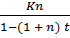 где N – сумма, подлежащая выплате по срокам в течение договора аренды;n – процентная ставка арендной платы;K – стоимость имущества, переданного в аренду;t – число сроков выплаты в арендном периоде.Каждый взнос арендной платы рассматривается как частичное погашение основного долга и процента с неоплаченной части их стоимости. МСБУ (IAS) 40 предусматривает, что последующая оценка инвестиционной недвижимости должна осуществляться  по одной из двух моделей учета, рекомендуемых стандартом: по первоначальной стоимости приобретения; по справедливой стоимости приобретения.Модель учета по первоначальной стоимости приобретения, предполагает, что инвестиционная собственность отражается в балансе по остаточной стоимости, то есть за вычетом накопленной амортизации и убытков от обесценения. Превышение переоцененной стоимости над первоначальной балансовой стоимостью признается на счетах капитала как прирост стоимости имущества. При использовании модели учета по справедливой стоимости все изменения стоимости объектов отражаются только на счетах прибылей и убытков. В качестве справедливой стоимости, как правило выступает ее рыночная стоимость на активном рынке аналогичного имущества.МСБУ (IAS) 23 рекомендует на выбор два метода учета затрат по заемным средствам: расходы в виде процентов по ссудам и займам должны признаваться в том отчетном периоде, в котором возникли соответствующие обязательства;затраты по займам признаются расходами отчетного периода, в котором они произведены, за минусом той их части, которая капитализируется и включается в стоимость соответствующих квалифицируемых активов.Сумма погашения или будущая стоимость займа определяется по формуле:  FVn = Po (1+i) n , гдеPo – основная, или исходная, сумма одолженная в первоначальный момент времениi – процентная ставка за один период времениn – количество периодов времениПрактические задания:Задача 5.1.   Компанией «Stelz» приобретено производственное оборудование по цене 20 000 у.е. в результате заключения договора аренды на следующих условиях:дата вступления договора в силу – 1 января 20.. г.;срок аренды – 4 года;платежи, в размере 6 500 у.е., осуществляются авансом каждый год;действующая процентная ставка – 15%;взнос в сумме 1 442,5 у.е. выплачивается немедленно;оборудование амортизируется линейным способом в течение 8 лет.Требуется:Произвести расчет арендных платежей и представить график выплат по договору аренды  в таблице 5.1Таблица 5.1 Расчет выплат по договору аренды.Составить бухгалтерские записи для отражения финансовой аренды у компании «Stelz».Задача 5.2. Промышленная организация продает лизинговой компании часть своего производственного оборудования с условием получения его обратно на условиях финансовой аренды.Балансовая стоимость оборудования 120 000 у.е. Рыночная цена по оценкам независимых экспертов  160 000 у.е. Договора о продаже и аренде заключены в один день – 1 июля 20..1 г. Срок аренды 15 лет и совпадает со сроком службы оборудования. После окончания срока аренды право собственности на оборудование безвозмездно передается промышленной организации.Процентная ставка в договоре по соглашению сторон принята равной  12% в год. Арендные платежи оплачиваются авансом в начале года.Требуется:определите минимальные арендные платежи постройте график амортизации арендного обязательства на первые пять лет арендыотразить на счетах финансового учета хозяйственные операции, связанные с финансовой арендой долгосрочных активов.Задача 5.3. Финансово-промышленная компания имеет в собственности два здания. Первое используется компанией на 40 %, остальная часть здания сдается в аренду. Второе здание в отчетном 20..1 г. целиком сдавалось в аренду и для собственных целей не использовалось.Для учета инвестиций в недвижимость учетной политикой компании определена модель оценки по справедливой стоимости. Компания проводит переоценку инвестиционной недвижимости на каждую отчетную дату. Рыночная оценка зданий по необходимости проводится международными независимыми оценщиками. По результатам последней оценки рыночная стоимость объектов в течение 20..1 г. представлена в таблице 5.2.: Таблица 5.2. Справедливая стоимость объектов недвижимости, у.е.На 01.01.20..1 г. стоимость приобретения 40 % первого здания,  используемых компанией составляла 400 000у.е., накопленная амортизация по ним – 70 000 у.е., при норме амортизации 4 %  в год.01.07.20..1 г. для осуществления производственной деятельности компания взяла в аренду цеховое помещение, в которое переместился производственный процесс из здания 1. Справедливая стоимость цехового помещения по оценкам менеджмента компании составляет 850 000 у.е.Оставшиеся 20 % первого здания, занимаемого компанией, было сдано в аренду. По оценкам менеджмента компании справедливая стоимость здания 1 на 01.07.20..1 г. составляла 810 000 у.е.Курс у.е. к белорусскому рублю: на 01.01.20..01 г. – 8 600 руб., 01.07.20..01 г. – 8 400 руб., 31.12.20..01 г. – 8 800 руб.Требуется:определить как и по какой стоимости каждый из объектов недвижимости должен быть учтен в финансовой отчетности в соответствии с требованиями МСФО на начало и конец отчетного периода;определить эффект переоценки инвестиционной недвижимости, который должен быть отражен в отчете о совокупной прибыли.Задача 5.4. В ходе строительства производственного объекта в отчетном году получены два займа. Первый займ получен 1.09.200.. г. в размере 9 000 тыс.у.е. на 180 дней по ставке 10% годовых, второй  - 1.10.20.. г. в размере 11 000 тыс. у.е  на год по ставке 12 % . В отчетном году для осуществления строительства фактически было затрачено 15 000 тыс. у.е. заемных средств. Требуется:Рассчитать суммы затрат по займам с использованием допустимого альтернативного метода.Задача 5.5. Производственная организация осуществляет строительство нового здания цеха. Стоимость строительства 400 тыс. у.е., из них 240 тыс. у.е. привлечено за счет долгосрочного займа под 10 %. Остальная сумма  получена из централизованно распределяемой группы займов: 35% займов предоставлены под 12 %,  65% – под 15%.  Требуется:Рассчитать затраты по займам на текущий год, среднюю ставку по займам проекта и средневзвешенное значение ставки по централизованно распределяемым займам.Вопросы для самоконтроля:Экономическое содержание и виды арендыВаловые инвестиции в арендуМинимальные арендные платежи, расчет дисконтированной стоимости минимальных арендных платежейФормирование первоначальной стоимости инвестиционной недвижимостиПоследующая оценка (переоценка) инвестиционной недвижимостиПереклассификация объектов инвестиционной недвижимостиПравила признания затрат по займамПорядок капитализации затрат по займамМетоды учета затрат по заемным средствамУчет курсовых разниц, возникающих по займам в иностранной валютеТема 6: Учет выручки и договоров подрядаЦель: Изучить МСБУ (IAS) 18 «Выручка» и МСБУ (IAS) 11 «Договоры подряда»Приобрести навыки практического использования МСФО  Теоретические основыВыручка согласно МСБУ (IAS) 18 оценивается по справедливой стоимости полученного или ожидаемого к получению вознаграждения. Справедливой стоимостью является рыночная оценка производимой сделки с учетом любых торговых или оптовых скидок, предоставляемых покупателю.Дебиторская задолженность по счетам к получению в отчетности оценивается по чистой стоимости реализации, т.е. по величине денежных средств, которая реально может быть получена в будущем в результате ее погашения. Для определения величины дебиторской задолженности, отражаемой в отчете о финансовом положении, необходимо:протестировать дебиторскую задолженность на предмет обесценения, т.е. списать однозначно безнадежные долги;рассчитать для оставшейся дебиторской задолженности резерв по сомнительным долгам, отражающий возможную вероятность неоплаты счетов, и вычесть его из величины дебиторской задолженности.Величина резерва по сомнительным долгам может быть рассчитана двумя методами:в процентах от нетто-реализации, т.е. на базе величины продаж за отчетный период;методом учета счетов по срокам оплаты, т.е на базе величины дебиторской задолженности на конец отчетного периода.Согласно МСБУ (IAS) 11 доходы и затраты по конкретному договору подряда признаются в отчетности в соответствии с мерой завершенности работ, определяемой в каждом отчетном периоде. Объем выполнения работ по договору либо процент завершенности объекта могут быть установлены следующими способами:путем определения суммы затрат, понесенных на дату составления отчета пропорционально расчетной величине общих затрат по договору на строительство; наблюдением за выполненной работой, с использованием трудового измерителя (объем затраченных человеко-часов),  измерителя объема работы машин и оборудования на объекте (машино-день, машино-час) или другом, предусмотренном данным договором подряда;• подсчетом фактической доли выполненных работ по договору на строительство в общем объеме работ.	Доход по договору подряда отражается в тех отчетных периодах, в которых была выполнена соответствующая работа, равно как и затраты по договору.Практические задания:Задача 6.1.   01.03.20.. г. компания «Zara» подписала контракт на реализацию товаров на общую сумму 44 000 у.е. на условиях 5/15, n/30 (5%-ная скидка за оплату «в срок» в течение 15-ти дней при «чистом» сроке оплаты 30 дней).	11.03.20.. г.  компания получила частичную оплату за отгруженные товары на сумму 20 000 у.е. Окончательный расчет по контракту произведен 30.03.20.. г. Требуется:Отразить в учете реализацию товаров и скидки «за оплату в срок» валовым и чистым методами.Задача 6.2.На 31.12.2011 года имеются следующие данные финансового учета компании «Rocs»: реализация – 1 264 000 у.е., скидки с продаж – 8 000 у.е., возврат и уценка реализованных товаров – 5 000 у.е., резерв по сомнительным долгам – 16 000 у.е.За предыдущие четыре года объемы реализации продукции и потери компании по сомнительным долгам представлены в таблице 6.1.Таблица 6.1. Объемы реализации продукции и потери по сомнительным долгам компании «Rocs» за 2007-2010 гг.Требуется:Рассчитать возможные потери по сомнительным долгам по методу «в процентах от нетто-реализации» и составить бухгалтерские записи на величину рассчитанной безнадежной задолженности.Задача 6.3.   Предприятие  «Sunni» реализует продукцию на условиях оплаты n/30 и использует метод оценки просроченной дебиторской задолженности «по срокам оплаты». По итогам работы отчетного года имеются следующие данные: сумма реализации продукции в кредит – 993 300 у.е., скидки с продаж – 16 590 у.е., получение оплаты от покупателей – 946 530 у.е., возврат и уценка реализованных товаров – 6 820 у.е.,сумма однозначно безнадежной задолженности – 2 000 у.е.Дебетовое сальдо на начало года по счету «Счета к получению» составляло 185 700 у.е., «Резерв по сомнительным долгам» на начало года оценивался в сумме 15 120 у.е.Для определения возможной вероятности неоплаты задолженности по реализованной продукции был проведен анализ сроков дебиторской задолженности на 31.12.20.. г. и экспертным путем определен процент возможной неоплаты (таблица 6.2).    Таблица 6.2. Анализ сроков дебиторской задолженности на 31.12.20.. г.При проведении анализа не были учтены следующие дебиторы:Требуется:Рассчитать возможные потери по сомнительным долгам по методу «учета счетов по срокам оплаты» и составить бухгалтерские записи на создание резерва по сомнительным долгам.Задача 6.4. Договор подряда заключен сроком на три года на фиксированную сумму в 20 000 тыс. у.е.. Через полтора года после начала строительства заказчик утвердил отклонение от проекта с увеличением цены договора на 740 тыс. у.е. Заказчик определил сумму затрат на строительство в 24 800 тыс. у.е., которая к концу первого года была пересчитана и увеличена на 800 тыс. у.е.Затраты на выполнение отклонения от проекта рассчитаны и согласованы с заказчиком в сумме 620 тыс. у.е. В конце второго года строительства на стройплощадке оставались неиспользованными строительные материалы на 180 тыс. у.е.Требуется:определить сумму дохода, признаваемую в отчетности за каждый год и нарастающим итогом с начала выполнения договоравыполнить расчет прибыли в каждом отчетном периоде, признаваемой в отчете о совокупной прибылиВопросы для самоконтроля:Критерии признания выручки от продажи товаровКритерии признания выручки от предоставления услугСлучаи непризнания выручки согласно МСБУ (IAS) 18 «Выручка»Порядок отражения выручки в Отчете о совокупном доходеОпределение выручка по договору подряда, согласно МСБУ (IAS) 11 «Договоры подряда»Виды договоров подряда, выделяемые в зависимости от способа определения стоимости (цены) объектаСостав затрат, возникающих при выполнении договора подрядаПризнание и оценка результатов по договору подряда Методы расчета степени завершенности работ согласно МСБУ (IAS) 11 «Договоры подряда»Представление и раскрытие информации о договорах подряда в финансовой отчетностиТема 7: Финансовые инструментыЦель: Изучить МСБУ (IAS) 32 «Финансовые инструменты: раскрытие и представление информации», МСБУ (IAS) 39 «Финансовые инструменты: признание и оценка», МСФО (IFRS) 7 «Финансовые инструменты – раскрытие информации»Приобрести навыки практического использования МСФО  Теоретические основыМСБУ (IAS) 39 классифицирует финансовые активы в учете и отчетности на четыре категории: финансовые активы, удерживаемые до погашения; финансовые активы, предназначенные для торговли; выданные ссуды и дебиторская задолженность; финансовые активы, имеющиеся в наличии для продажи. Последующая оценка финансовых активов зависит от их фактической классификации по четырем категориям. После первоначального признания они оцениваются либо по справедливой стоимости, либо по амортизированным затратам. Финансовые активы, не имеющие фиксированного срока погашения, оцениваются по фактическим затратам с последующим тестированием на обесценение.Финансовые обязательства классифицируется на: торговые финансовые обязательства и прочие финансовые обязательства. Торговые финансовые обязательства подлежат отражению в учете и финансовой отчетности по справедливой стоимости, прочие финансовые обязательства — по первоначальной (переоцененной) стоимости, откорректированной на сумму амортизации обязательств. Амортизируемая стоимость финансового инструмента представляет собой первоначальную стоимость, откорректированную на величину скидки или премии. Для определения величины скидки или премии необходимо первоначальную стоимость сравнить с приведенной (дисконтированной) стоимостью. Расчет текущей стоимости будущих денежных потоков называется дисконтированием. Приведенная (или дисконтированная) стоимость рассчитывается по формуле:   PVn = FVn / (1+i) n = FVn * (1 / (1+i) n), гдеFVn – будущая стоимость имеющейся в настоящее время суммы денег (или последовательности платежей)i – процентная ставка за один период времениn – количество периодов времениАннуитет представляет собой ряд равных денежных платежей (выплат), совершающихся через равные промежутки времени (периоды).Формула для приведенной стоимости обычного аннуитета: PVАn = R (1 – (1 / (1 + i) n ) / i)R – периодическое денежное поступлениеi – процентная ставка за один период времениn – количество периодов времениОпределение приведенной стоимости аннуитета сводится к нахождению суммы ряда значений приведенной стоимости отдельных поступлений.В формулах величины в скобках являются коэффициентами, значения которых можно рассчитать или найти в специальных таблицах (табл. 7.2 и 7.3). Практические задания:Задача 7.1.Корпорации «American Express» осуществила краткосрочные инвестиции в ценные бумаги и 01.12.20.. г. приобрела казначейские векселя США в количестве 200 штук  по цене 50 у.е. за единицу. Срок платежа по этим векселям наступит через 120 дней.К концу года – на 31.12.20.. г.  рыночная стоимость векселей снизилась до 45 у.е. за единицу.02.02.20.. г. 100 казначейских векселей были проданы по рыночной стоимости 55 у.е. 01.04.20.. г. векселя были погашены при выплате суммы 6500 у.е.Требуется:Отразить на счетах финансового учета приобретение, продажу и погашение казначейских векселей. Определить их стоимость на 31.12.20.. г.Задача 7.2.Компания «Riss» инвестирует избыточные денежные средства в рыночные ценные бумаги и приобретает акции различных компаний. В течение года были произведены следующие хозяйственные операции:20.03.20.. г. приобретены 500 акций компании «Deks» по цене 400 у.е. за единицу и акции корпорации «Lait» 800 штук по цене 300 у.е. за единицу.25.12.20.. г. получила дивиденды от компании «Deks» в размере 6 у.е. за акцию и от корпорации «Lait» в размере 2 у.е. за акцию.31.12.20.. г. произведена переоценка ценных бумаг на дату составления финансовой отчетности. Рыночная цена акций компании «Deks» составила 430 у.е. за единицу, а корпорации «Lait» –  250 у.е. в январе месяце следующего года все имеющиеся акции были проданы по цене на 20 у.е. выше учетной цены.Требуется:Составить бухгалтерские записи по приведенным хозяйственным операциям.Задача 7.3. Фирма «Racurs» 17.05.20..г. получила вексель в погашение дебиторской задолженности номинальной стоимостью 80 000 у.е. при процентной ставкой 8 % с датой погашения 26.07.20.. г.  Требуется:Определить ссудный процент и сумму погашения при условии, что проценты по векселю фиксируются отдельно от номинальной стоимости. Отразить на счетах операции по учету векселя с использованием трансформационных записей.Задача 7.4.31.09.20.. г. фирма «Man» получила 9-ти % вексель на сумму 20 000 у.е и сроком 60 дней в погашение существующего счета к оплате.Ситуация 1.Погашение векселя осуществляется через 60 дней. Отразить на счетах финансового учета хозяйственные операции, связанные с получением и погашением векселя с использованием регулирующих записей.Ситуация 2.Вексель дисконтируется в банке по ставке 12 %, когда до срока его погашения остается 20 дней. Определить сумму, получаемую в результате дисконтирования и отразить на счетах дисконтирование векселя.Задача 7.5.Компания «ZBK» 1 августа 20.. г. выдала два векселя. На первом векселе указано, что спустя 60 дней следует уплатить 4 500 у.е. и проценты по ставке 14% годовых.На втором векселе компании «ZBK» указано, что спустя 30 дней следует уплатить 1 600 у.е. (в том числе проценты по векселю по ставке 12%  годовых).Требуется:Отразить на счетах финансового учета выдачу векселей, начисление и выплату процентов, погашение векселей.Задача 7.6.Компания  «Tang Auto Part»  выпустила 31.12.20..г. 10 %  облигации номинальной стоимость 34 000 у.е. на 3 года. Рыночная ставка в момент выпуска – 12 %. Проценты выплачиваются раз в год.Требуется:1. Определить настоящую стоимость облигаций на день выпуска и составить расчет списания облигационной скидки/премии по эффективной процентной ставке. Расчет представить в виде таблицы 7.1.Коэффициенты для расчета настоящей стоимости облигаций приведены в таблицах 7.2  и 7.3.Таблица 7.1. Расчет списания облигационной скидки/премии, у.е.2. Отразить на счетах бухгалтерского учета выпуск облигаций, выплату процентов по облигациям и списание облигационной скидки/премии, погашение облигаций.Задача 7.7.Предприятие 01.01.20.. г. выпустило облигации на сумму займа 400 000 у.е. Срок погашения займа наступит через 5 лет из расчета 8 % годовых. Проценты выплачиваются два раза в год – 01.07.20.. г. и 01.08.20.. г. Рыночная процентная ставка в момент выпуска – 12 %. Требуется:1.Определить настоящую стоимость облигаций на день выпуска. Коэффициенты для расчета настоящей стоимости облигаций приведены в таблицах 7.6.2  и 7.6.32. Составить расчет списания облигационной скидки/премии по эффективной процентной ставке.  3. Отразить на счетах бухгалтерского учета выпуск облигаций, выплату процентов по облигациям и списание облигационной скидки/премии, погашение облигаций.Задача 7.8.В течение июня корпорация осуществила следующие хозяйственные операции, связанные с выкупленными собственными акциями:1.06.20..1 г. выкуплены 2 000 собственных обыкновенных акций номинальной стоимостью 15 у.е. по цене 35 у.е. за акцию;10.06.20..1 г. проданы 500 акций, выкупленных 1.06.20..1 г., по 49 у.е. за акцию;20.06.20..1 г.проданы 700 акций, выкупленных 1.06.20..1 г., по 29 у.е. за акцию;30.06.20..1 г. изъяты  оставшиеся выкупленные акции, цена их первичной эмиссии – 21 у.е. за акцию.Требуется: написать бухгалтерские проводки, которые необходимо сделать для регистрации перечисленных хозяйственных операций.Вопросы для самоконтроля:Классификация финансовых активов и финансовых обязательствОценка финансовых инструментов при первоначальном признанииСущность различных методов оценки финансовых инструментовСущность метода эффективной ставки процентаПроизводные инструменты и их видыСложные финансовые инструментыХеджирование финансовых инструментовПрекращение признания (выбытие) финансовых инструментовВиды рисков, связанные с финансовыми инструментамиРаскрытие информации в примечаниях к финансовой отчетностиТаблица 7.2. Текущая стоимость 1 денежной единицы за период Таблица 7.3. Текущая стоимость аннуитета 1 денежной единицы за период (постнумерандо)Тема 8:  Резервы и финансовые результатыЦель: Изучить МСБУ (IAS) 37 «Резервы, условные обязательства и условные активы», МСБУ (IAS) 12 «Налоги на прибыль», МСБУ (IAS) 33 «Прибыль на акцию» Приобрести навыки практического использования МСФО  Теоретические основыВ стандарте МСБУ (IAS) 37 принята следующая классификация обязательств в зависимости от их сущности:стандартные обязательства;резервы;условные обязательства (рис. 8.1).Рис. 8.1. Классификация обязательств по сущности согласно МСБУ (IAS) 37Величина создаваемого резерва, должна соответствовать наиболее оптимальной оценке расходов, требуемых для погашения обязательства по состоянию на отчетную дату. Расчет суммы резерва выполняется на основе профессионального суждения руководства компании с учетом опыта по аналогичным операциям и, в некоторых случаях, по результатам заключения независимых экспертов. Дополнительными основаниями для расчетов могут служить события, произошедшие после отчетной даты. Размер резерва зависит от степени вероятности убытков.Согласно МСБУ (IAS) 33 информация о прибыли на акцию представляется в двух величинах: базовой и разводненной.Базовая прибыль на акцию рассчитывается делением чистой прибыли (убытка) за отчетный период на средневзвешенное число обыкновенных акций в этом периоде. Для расчета базовой прибыли на акцию чистая прибыль (убыток), признанная за данный период, включая расходы на выплату налогов, уменьшается на сумму дивидендов на привилегированные акции. Чистый убыток на сумму этих дивидендов увеличивается.Разводняющий эффект возникает в случаях, когда обыкновенные акции выпускаются и размещаются по цене, которая ниже справедливой стоимости этих акций. На покупку обыкновенных акций заключаются договоры в виде опционов, варрантов, облигаций и других форм контрактов, которые подлежат конвертации в акции компании. Расчет разводненной прибыли предполагает, что за период чистая прибыль (убыток), которая распределяется на обыкновенные акции, должна корректироваться: на сумму дивидендов на контракты с разводняющим эффектом; на сумму процентов, начисленных за период по контрактам с разводняющим эффектом, конвертированных в обыкновенные акции.Практические задания:Задача 8.1.Компания «Biils» в течение отчетного месяца реализовала 670 крупногабаритных изделий по цене 56 000 у.е. Компания предоставляет 36 -месячную гарантию на все детали, входящие в изделие. Однако при гарантийном ремонте с клиентов взимается плата за услуги по замене деталей, вышедших из строя. За предшествующие 5 лет определилась тенденция – 10 % проданных машин требуют ремонта до окончания срока гарантии. Средняя стоимость услуг по замене деталей составляет 40 у.е. на каждое изделие.В отчетном месяце 58 изделий было возвращено по гарантии. Стоимость использованных для замены деталей составила 470 000 у.е. Сальдо счета «Резерв по гарантийным обязательствам» на начало отчетного месяца составляло 88 600 у.е.Требуется:Составить бухгалтерские записи по начислению гарантийного обязательства, выполнению ремонтных работ и замене некачественных деталей. Рассчитать сальдо счета «Резерв по гарантийным обязательствам» на конец отчетного месяца.Задача 8.2. Устав корпорации «Treining scoh» разрешает к выпуску 2 000 000 обыкновенных акций с номинальной стоимостью 15 у.е. и дополнительно 40 000 5-ти % конвертируемых привилегированных акций с номинальной стоимостью 90 у.е.С момента учреждения корпорации за первый финансовый год были проведены следующие хозяйственные операции с акциями:10.10.20.. г. выпущено 50 000 обыкновенных акций стоимостью  18 у.е. за акцию.15.10.20.. г. выпущена 1 000 обыкновенных акций в счет полученных при учреждении корпорации юридических услуг. Услуги были оказаны в размере 16 000 у.е.02.02.20.. г. выпущено 120 000 обыкновенных акций физическому лицу Дж.Лайну в обмен на неденежные активы – здание и землю, оцененные в 1 200 000 у.е. и 720 000 у.е. соответственно.05.05.20.. г. выкуплено 1200 собственных акций за 21 600 у.е. у акционера, который отказался быть инвестором компании. 01.06.20.. г. выпущено 10 000 привилегированных акций  за 900 000 у.е.08.08.20.. г. продано 900 собственных выкупленных акций по 20 у.е. за акцию.31.12.20.. г. чистая прибыль корпорации составила 650 000 у.е. и были объявлены дивиденды на сумму 220 000 у.е. Выплата дивидендов предполагается 20 января акционерам, которые зарегистрируются в реестре на 15 января.Требуется:составить бухгалтерские записи по приведенным хозяйственным операциям. рассчитать прибыль на акцию за первый финансовый год.Задача 8.3.   На 31.12.2009г. раздел акционерного капитала отчета о финансовом положении компании «Lissi» представлен в таблице 8.1.Таблица. 8.1. Акционерный капитал компании «Lissi»В течение следующего года были осуществлены хозяйственные операции, связанные с акционерным капиталом:1. 04.01.20..г. совет директоров получил разрешение на выпуск 20 000 акций номинальной стоимостью 20 у.е., это некумулятивные привилегированные акции со ставкой дивиденда 2 у.е., которые могут быть отозваны по 21 у.е. за акцию;2. 14.01.20.. г. компания продала 12 000 привилегированных акций по 20 у.е. за акцию и выпустила ещё 2 000 привилегированных акций в обмен на здание стоимостью 40 000 у.е.;3. 08.03.20..г. совет директоров компании объявил о дроблении обыкновенных акций в соотношении 2:1;4. 20.04.20..г. после дробления акций компания выкупила 3 000 собственных обыкновенных акций по цене 6 у.е. за акцию;5. 04.05.20..г. компания продала 1 000 выкупленных собственных акций по цене 8 у.е. за акцию;6. 15.07.20..г. совет директоров компании объявил о выплате дивидендов по 2 у.е. на привилегированную акцию и 0,2 у.е. на обыкновенную акцию;7. 25.07.20.. г. – дата регистрации акционеров;8. 15.08.20..г. – дата выплаты дивидендов;9. 28.11.20..г. совет директоров компании объявил 15% к выплате дивидендов акциями держателям обыкновенных акций (рыночная стоимость этих акций на данную дату составила 10 у.е. за акцию);10. 15.12.20..г. – дата регистрации акционеров;11. 05 января следующего года – дата распределения акций между акционерами.За отчетный год чистые убытки компании составили 109 000 у.е. Счета «Итоговая прибыль» и «Объявленные дивиденды» 31 декабря были закрыты. Совет директоров в примечаниях к финансовой отчетности указал, что в соответствии с договором о банковском кредите минимальная величина нераспределенной прибыли составляет 50 000 у.е.Требуется:записать в журнале все хозяйственные операции за 20.. г.;подготовить отчет о нераспределенной прибыли за год, закончившийся 31.12.20..г.;Задача 8.4. Торгово-промышленная корпорация на 01.01.20..1 г. имела 3 060 циркулирующих акций в обращении. 31.05.20.. г. корпорация разместила новые акции за деньги в количестве  1 440 шт., затем 1.12.20.. г. 450 акций были выкуплены корпорацией-эмитентом для распределения между сотрудниками компании. Требуется:Рассчитать средневзвешенное количество акций в обращении с использованием взвешенного временного коэффициента. Расчет представить в таблице 8.2.Таблица 8.2. Расчет взвешенного временного коэффициентаЗадача 8.5.  Облигации конвертированы в обыкновенные акции из расчета 3 облигации в одну акцию. В результате конвертации получено 250 обыкновенных акций (табл. 8.3).Таблица 8.3. Расчет разводненной прибыли на акциюТребуется:Рассчитать разводненную прибыль на акцию (табл. 8.3)Вопросы для самоконтроля:Классификация обязательств в зависимости от их сущностиОпределение резервов согласно МСБУ (IAS) 37Примеры условных обязательств и условных активовОтражение создания резерва в отчете о финансовом положении и отчете о совокупной прибылиОтложенные налоговые обязательства и отложенные налоговые требованияПризнание отложенных налоговОценка отложенных налоговВременные разницыРасчет базовой прибыли на акциюРасчет разводненной прибыли на акциюТема 9: Финансовая отчетность в условиях изменения цен, валютных курсов и гиперинфляцииЦель: Изучить МСБУ (IAS) 21 «Влияние изменений валютных курсов», МСБУ (IAS) 29 «Финансовая отчетность в условиях гиперинфляции»Приобрести навыки практического использования МСФО  Теоретические основыИзменения курсов валют вызывают курсовые валютные разницы (рис. 9.1). Рис. 9.1. Влияние изменения курсов валют на оценку имущества организацииКурсовая разница – это разница, возникающая в результате пересчета одинакового количества единиц одной валюты в другую валюту по другим валютным курсам. Курсовые разницы отражаются в Отчете о совокупной прибыли. Исключение составляют:курсовые разницы по инвестициям компании в зарубежную деятельность,  которые до момента продажи инвестиций признаются в составе капитала;курсовая разница, возникшая в связи с приобретением за иностранную валюту актива, включается в стоимость этих активов при серьезной девальвацией или снижении стоимости валюты, при отсутствии эффективных способов хеджирования возникших обязательств. При этом скорректированная балансовая стоимость актива не должна превышать наименьшего из двух значений: восстановительной стоимости объекта и суммы, возмещаемой за счет его продажи или использования.Корректировка финансовой отчетности в условиях гиперинфляции согласно МСФО 29 осуществляется в несколько этапов:корректировка стоимости основных средств и начисленной амортизации; пересчет стоимости запасов на начало и конец периода, а также себестоимости проданных товаров; корректировка выручки и прочих расходов (за исключением амортизационных начислений); пересчет уставного капитала; пересчет сравнительных показателей и формирование баланса и отчета о прибылях и убытках, скорректированных с учетом гиперинфляции.Практические задания:Задача 9.1. 10 ноября 20..1 г. компания «А» резидент РБ реализовала продукцию немецкому концерну «В» товары на сумму 22 500 евро. Оплата за товары поступила 2 февраля следующего отчетного года. Курс евро на дату отгрузки товаров составил 10 500 бел. руб., на дату поступления денежных средств – 12 000 руб. Отчетный год компании «А» заканчивается 31.12.20..1 г., обменный курс на эту дату составил: 1 евро = 11 300 бел. руб., валюта представления отчетности – бел. рубли.Требуется:составить бухгалтерские записи по приведенным хозяйственным операциям определить размер дополнительной курсовой прибыли, признаваемой в отчетности Задача 9.2. Зарубежная компания 2.12.20..1 г. получила внутригрупповой кредит на сумму 2 млн. долл. Ее дебиторская задолженность другой компании данной группы составила 0,5 млн. евро. В течение отчетного периода движения по счетам не было. Валюта представления отчетности – бел. рублиКурсы обмена составили: 2.02.20..1 г. – 8 600 бел. руб. за 1 долл. и 12 000 бел. руб. за 1 евро; 31.12.20..1 г. – 8 400 бел. руб. за 1 долл. и 11 600 руб. за 1 евро. Требуется:определить курсовые разницы по полученному кредиту и дебиторской задолженности порядок их признания в финансовой отчетности компанииЗадача 9.3. Зарубежный промышленный концерн приобрел в апреле 20..1 г. в полную собственность белорусскую компанию путем покупки ее акций. Валютный курс на дату покупки составлял 1 евро = 11 600 руб. Белорусская компания, в июне 20..1 г. приобрела в кредит оборудование на сумму 1050 тыс. руб., срок полезной службы которого пять лет (ликвидационная стоимость равна нулю). Финансовая отчетность белорусской компании представлена в табл. 9.1 и 9.2. Функциональная валюта – бел. рубли, валюта представления отчетности – евро.Валютный курс за отчетный период следующий: 1.07.20..1 г. – 1 евро = 11 600 руб., средний за год – 1 евро = 11 200 руб., средний за период в котором было приобретено оборудование – 1 евро = 11 000 руб.Таблица 9.1. Отчет о финансовом положении на 31.12.20..1 г.Таблица 9.2. Отчет о совокупной прибыли за 20..1 г.Требуется:Составить финансовую отчетность белорусской компании в валюте представления отчетности – евро. Расчеты представить в таблицах 9.3 и 9.4Таблица 9.3. Отчет о финансовом положении на 31.12.20..1 г. транслированный в валюту представления отчетности – евро Таблица 9.4. Отчет о совокупной прибыли за 20..1 г. транслированный в валюту представления отчетности – евро Задача 9.4.  Промышленная  компания «Zero» образована в конце 2009 г. с уставным капиталом в 600 тыс. руб., величина которого не изменялась в последующие периоды. Основные средства приобретены в конце 2009 г., их первоначальная стоимость составляла 2 050 тыс. руб., срок полезного использования – 10 лет, метод начисления амортизации – линейный. Средний срок оборачиваемости запасов – три месяца. Закупки материальных ценностей и реализация продукции осуществляются равномерно.Индексы роста потребительских цен за последующие три года составили: 2010 год – 2,3; 2011 год – 2,2; 2012 год – 2,15.Средний индекс потребительских цен (ИПЦ) в 2012 г. был равен 1,5. Ежеквартальный рост потребительских цен составил: в 2010 г. - 1,214; 2011 г. – 1,211; 2012 г. – 1,207. В табл. 9.5 и 9.6 приведена финансовая отчетность промышленной  компании «Zero» за 2012 г.Таблица 9.5. Отчет о финансовом положении «Zero» на 31.12.2012 г., тыс. руб.Таблица 9.6. Отчет о совокупной прибыли компании «Zero» за 2012 г., тыс. руб.Требуется:провести корректировку финансовой отчетности в условиях гиперинфляцииВопросы для самоконтроля:Определение функциональной валюты и валюты представления отчетностиПервоначальное признание операций, выраженных в иностранной валютеОценка и переоценка операций, выраженных в иностранной валютеПорядок отражения в отчетности курсовых разницПорядок пересчета показателей отчетности о зарубежной деятельностиВиды инфляции и их характеристикаВлияние инфляции на финансовое положение предприятияМонетарные и немонетарные статьи Отчета о финансовом положенииПересчет статей Отчета о финансовом положении с учетом инфляцииКорректировка Отчета о совокупном доходе и Отчета о движении денежных средств в соответствии с влиянием инфляцииТема 10: Консолидация финансовой отчетностиЦель: Изучить МСФО (IFRS) 3 Объединение бизнеса МСБУ (IAS) 27 «Консолидированная финансовая отчетность и учет инвестиций в дочерние компании» МСБУ (IAS) 28 «Учет инвестиций в ассоциированные компании» Приобрести навыки практического использования МСФО  Теоретические основыПри консолидации отчетности группы, объединяющей материнскую компанию и дочерние компании, применяется метод покупки.Метод покупки (метод полной консолидации), является одним из подходов к учету инвестиций и предусматривает следующее:постатейное объединение индивидуальной финансовой отчетности материнской и дочерней компаний путем сложения аналогичных статей отчетности. При этом к статьям отчетности материнской компании всегда прибавляют 100% соответствующих статей дочерней компании независимо от степени достигнутого контроля;при составлении консолидированного баланса инвестиции материнского общества, связанные с приобретением дочерней компании, замещаются осуществленными вложениями – активами и обязательствами дочерней компании на дату составления баланса и гудвиллом.В процессе консолидации отчетности на дату объединения составляются корректирующие бухгалтерские записи для:элиминирования (исключения в процессе расчета факторов, показателей) балансовой стоимости инвестиций материнской компании и части капитала дочерней компании, принадлежащей материнской компании. Это позволяет избежать повторного счета при суммировании статей баланса инвестиций и капитала дочерней компании;  дооценки балансовой стоимости идентифицируемых активов и обязательств до справедливой стоимости. На соответствующую величину корректируется счет инвестиций и;регистрации деловой репутации (гудвилла) в случае превышения стоимости инвестиций над справедливой стоимостью приобретенных чистых активов. На соответствующую величину корректируется счет инвестиций;расчета доли меньшинства в чистых активах и дооценки всех идентифицируемых активов и обязательств до справедливой стоимости.Кроме этого при консолидации отчетности в последующие периоды  возникает необходимость еще трех дополнительных корректировочных процедур.4. начисление амортизации сделанной дооценки внеоборотных активов и корректировка доли меньшинства на величину начисленной амортизации дооценки;5. элиминирование (исключение) межкорпоративных операций;6. расчет доли меньшинства в чистых активах и прибыли (убытках) дочерней компании.Для включения в консолидированную отчетность зависимых (ассоциированных) компаний стандарт рекомендует использовать метод  учета по долевому участию.Метод учета по долевому участию, предполагает, что инвестиции первоначально признаются по себестоимости, и их балансовая стоимость увеличивается или уменьшается на признанную долю инвестора в прибыли или убытке объекта инвестиций после даты приобретения. Принадлежащая инвестору доля прибыли или убытка объекта инвестиций признается в прибыли или убытке инвестора. Полученный от объекта инвестиций доход уменьшает балансовую стоимость инвестиций.Практические задания:Задача 10.1.    Компания AR (МО) 31.12.20..1 г. приобрела 90 % обыкновенных акций компании TU (ДО) за 236 800 у.е. В таблице 10.1 представлены индивидуальные балансы AR (МО)  и TU (ДО) – в балансовой оценке на дату приобретения и справедливая стоимость активов и обязательств компании TU (ДО). Таблица 10.1. Индивидуальные балансы объединяемых компаний, у.е.Требуется:Составить консолидированный баланс на дату объединения. Результаты консолидации представить в рабочей таблице 10.2.Таблица 10.2. Рабочая таблица по консолидации отчетности компаний  на 31.12.20..1 гЗадача 10.2. Компания «Voctok» 01.01.20.. г. приобрела 40% акций с правом голоса за 900 000 у.е. Стоимость чистых активов на дату приобретения у ассоциированной компании «Zapad» приведена в таблице 10.3.Таблица 10.3. Стоимость чистых активов компании «Zapad», у.е.Требуется:рассчитать остаток счета инвестиций через два года;рассчитать доходы по методу участия через два года (обесценение деловой репутации составляет 5% в год).Задача 10.3. Компания «Sip» владеет 80% компании «Dask». Отчеты о финансовом положении компаний на 31.12.20.. г. представлены в таблице 10.4.Таблица 10.4 Отчеты о финансовом положении, у.е.Компания «Sip»приобрела компанию «Dask» семь лет назад, когда нераспределенная прибыль компании «Dask» составляла 500 000 у.е. На дату объединения справедливая стоимость основных средств была больше балансовой на 20 000 у.е., срок полезного использования – 10 лет. Деловая репутация каждый год обесценивается на 20%.Требуется:рассчитать деловую репутацию;подготовить консолидированный отчет о финансовом положении на 31.12.20.. г.Вопросы для самоконтроля:Способы объединения предприятий в группыОпределение дочерних компаний и ассоциированных обществОценка стоимости объединения предприятийОпределение гудвилла в результате сделок по объединению бизнесаПорядок консолидации отчетности для групп организаций, находящихся под контролем материнской компанииКорректирующие бухгалтерские записи в процессе консолидации отчетности на дату объединенияЭлиминирование (исключение) межкорпоративных операций при консолидации отчетности в последующие периодыИсключение нереализованной прибыли при консолидации отчетности в последующие периодыСущность метода приобретения (покупки)Учет инвестиций по методу долевого участияТема 11: Дополнительная отчетная информацияЦель:Изучить МСБУ (IAS) 8 «Учетная политика, изменения в бухгалтерских оценках», МСБУ (IAS) 10 «Событие после отчетной даты», МСФО (IFRS) 8 «Операционные сегменты»Приобрести навыки практического использования МСФО  Теоретические основыБухгалтерская оценка подразумевает суждения, основывающиеся на самой свежей доступной, надежной информации. Расчетная оценка может пересматриваться, если меняются обстоятельства, на которых она основывалась, или в результате появления новой информации или накопления опыта. Изменение в бухгалтерской оценке – это корректировка балансовой стоимости актива или обязательства, или величины периодического потребления актива. Результат изменения в какой-либо расчетной оценке в обязательном порядке должен признаваться перспективно путем включения его в прибыль или убыток: в периоде, когда произошло изменение, если оно влияет только на данный период; в периоде, когда произошло изменение, и в будущих периодах, если оно влияет на те и другие.Ошибки предшествующего периода – это пропуски и неверные данные в финансовой отчетности организации за один или более предшествующих периода, которые происходят вследствие неверного использования и толкования учетной информации.События после отчетной даты имеют место в период между отчетной датой и датой утверждения финансовой отчетности к выпуску. События после отчетной даты делятся на два типа: события, подлежащие отражению в составленной отчетности уже после отчетной даты и не подлежащие отражению, – их внесение в уже составленную отчетность не требуется.Операционный сегмент – это компонент (структурное подразделение) компанииКоличественные пороги (критерии) выделения отчётных операционных сегментов следующие:выручка сегмента (как внешняя так и внутрисегментная) равна или превышает 10 %  совокупной выручки (как внутренней, так и внешней) всех операционных сегментов;абсолютная величина прибыли или убытка сегмента равна или превышает 10% большего из двух показателей (выраженного в абсолютных величинах): совокупной прибыли всех прибыльных сегментов и совокупного убытка всех убыточных сегментов;активы сегмента равны или превышают 10% совокупных активов всех операционных сегментов.Практические задания:Тесты:Вопрос 1. Бухгалтерская оценка представляет собой:приближенные значения, которые могут нуждаться в пересмотре по мере поступления дополнительной информациисуждения, основывающиеся на самой свежей доступной, надежной информациикорректировку балансовой стоимости актива или обязательства, или величины периодического потребления активаконкретные методы и правила, применяемые организацией для подготовки и представления финансовой отчетностиВопрос 2. Ошибки предшествующего периода это:результат математических просчетовошибки при применении учетной политикиизменения в учетной политикерезультат искажения информации, обмана или невнимательностиВопрос 3. События после отчетной даты, отражаемые в отчетности:снижение рыночной стоимости финансовых инструментов банкротство заказчика после отчетной датырешение суда после отчетной датывыявленные после отчетной даты ошибки или факты мошенничества, повлекшие за собой искажение показателей отчетностиВопрос 4: Событие квалифицируется как условное при выполнении следующих критериев признания:отсутствует точная уверенность в наступлении данного событияна дату составления финансовой отчетности существует  подтверждающая информацияфинансовый результат наступления события невозможно оценить точноподтверждает хозяйственные условия, существовавшие на отчетную датуВопрос 5: События после отчетной даты, не отражаемые в отчетности:поступление выручки от реализации после отчетной даты в существенно меньшем размере из-за признанной претензии покупателя существенная реорганизация компании после отчетной датыизменения курсов иностранных валют и как следствие стоимости активовдебиторская задолженность, признанная в балансе, переходит в разряд сомнительных долгов из-за банкротства заказчика после отчетной датыВопрос 6: В примечаниях к финансовой отчетности должны раскрываться:содержание существенных ошибок предшествующего периодасумма исправления для текущего и предыдущих отчетных периодов финансовые последствия наступления события после отчетной датыслучаи ухудшения результатов деятельности и финансового положения компанииВопрос 7: Признаки операционного сегмента согласно МСФО (IFRS) 8 «Операционные сегменты»:географической регион, отличный от региона в котором фуекционирует компания осуществление хозяйственной деятельности, приносящей доходы и  несущей соответствующие расходыруководитель, принимающий операционное решения, касающиеся распределения ресурсов на сегмент и оценки результатов его деятельности, должен проводить регулярный анализ деятельности компонента;руководитель должен иметь обособленную финансовую информацию по сегменту.Вопрос 8: Количественные пороги (критерии) выделения отчётных операционных сегментов следующие:выручка сегмента (как внешняя так и внутрисегментная) равна или превышает 10 %  совокупной выручки (как внутренней, так и внешней) всех операционных сегментоввыручка сегмента (как внешняя так и внутрисегментная) равна или превышает 25 %  совокупной выручки (как внутренней, так и внешней) всех операционных сегментовактивы сегмента равны или превышают 10% совокупных активов всех операционных сегментовактивы сегмента равны или превышают 25% совокупных активов всех операционных сегментовВопрос 9: Предельное количество отчетных сегментов, определенное МСФО(IFRS) 8 «Операционные сегменты»:не менее 30не менее  24   не менее  15    не менее  10Вопрос 10: Сегментная информация, подлежащая раскрытию в финансовой отчетности следующая:специальные требования при использовании модели оценки по справедливой и первоначальной стоимостисобытия и обстоятельства, приведшие к признанию или возврату прибылей и убытковфакторы, определившие идентификацию сегментовсверку суммарных доходов, прибыли и убытков, активов и обязательств сегментов Задача 11.1. Промышленная организация изменила учетную политику в 2011 г. в части формирования затрат на НИР. Это изменение по расчетам привело к увеличению затрат, уменьшающих чистую прибыль, в периодах до 2010 г. на сумму 10 тыс. у.е., в 2010 г. – на сумму 5 тыс. у.е., в 2011 г. – 4 тыс. у.е. Требуется:Раскрыть информацию об изменениях в учетной политике Задача 11.2.При составлении финансового отчета за 20..1 г. была допущена ошибка, в результате которой себестоимость реализованной продукции оказалась занижена на 20 тыс. у.е. и соответственно завышена прибыль от основной деятельности. В процентном отношении величина завышения чистой прибыли составила 33%, что позволило классифицировать ошибку как существенную.Требуется:Внести исправления  при составлении отчетности за текущий 20..2 г. Задача 11.3.  В финансово-промышленной группе выделено три хозяйственных сегмента. Показатели, характеризующие их финансовое состояние, представлены в таблице 11.1.Таблица 11.1. Показатели деятельности финансово-промышленной группыТребуется:Определить соответствие выделенных сегментов компании критериям признания отчетных сегментовВопросы для самоконтроля:Порядок учета и раскрытие изменений в учетной политике Признание результата изменения в бухгалтерской оценке Ошибки предшествующего периода и их существенностьСобытия после отчетной даты, отражаемые в отчетностиСобытия после отчетной даты, не отражаемые в отчетностиПризнаки операционного сегментаПримеры операционных сегментовКоличественные пороги (критерии) выделения отчётных операционных сегментовПоказатели, по которым проводятся числовые сверки отчетных сегментов компании в финансовой отчетности  Информация, раскрываемая в финансовой отчетности по географическим регионамТема 12: Трансформация отечественной бухгалтерской отчетности в формат МСФОЦель:Изучить методику трансформации бухгалтерской отчетности в соответствии с МСФОПриобрести практические навыки по составлению форм финансовой отчетности в соответствии с требованиями МСФОТеоретические основыСуществует два основных метода формирования отчетности в соответствии с МСФО:трансформация существующей отчетности;параллельное ведение бухгалтерского учетаПроцесс трансформации отечественной бухгалтерской отчетности в финансовую отчетность по МСФО включает в себя следующие этапы:анализ учетной политики организации и применяемого рабочего плана счетов отечественного бухгалтерского учета;формирование плана счетов организации в соответствии с МСФО;формирование сальдо на конец периода по балансовым счетам учета по МСФО посредством переноса соответствующих данных бухгалтерского учета;отражение оборотов за период по счетам доходов и расходов учета по МСФО посредством переноса соответствующих данных бухгалтерского учета;осуществление корректировок отдельных видов активов, обязательств, иных пассивов, доходов и расходов, определенных нормативными правовыми актами по отечественному бухгалтерскому учету и МСФО;формирование баланса и отчета о прибылях и убытках по стандартам МСФО.Практические задания:Задача 12.1. Построить таблицу 12.1 соответствия счетов Типового плана счетов отечественного бухгалтерского учета счетам бухгалтерского учета по МСФО Таблица 12.1. Соответствие счетов Типового плана счетов отечественного бухгалтерского учета счетам учета по МСФОЗадача 12.2.В таблицах 12.2 – 12.6 представлена информация об остатках бухгалтерских счетов и результатах деятельности организации за 20..1 г.Таблица 12.2. Сальдо начальное и конечное по счетам бухгалтерского учета из главной книги за 20..1 г., руб.Таблица 12.3. Таблица Учетный регистр доходов от реализации продукции, работ, услуг, иного имущества за 20..0 и 20 ..1 гг., руб.Таблица 12.4. Учетный регистр доходов от внереализационных операций за 20..0 и 20 ..1 гг., руб.Таблица 12.5. Учетный регистр расходов по производству и реализации продукции, работ, услуг, иного имущества за 20..0 и 20 ..1 гг., рубТаблица 12.6. Учетный регистр  внереализационных расходов за 20..0 и 20..1 гг., руб.Требуется:Составить корректировки и сформировать отчет о финансовом положении согласно МСФО. Решение представить в табл. 12.7.Составить отчет о совокупной прибыли согласно МСФО.Таблица 12.7. Трансформационная таблицаПримечание. БСУ – счет отечественного бухгалтерского учета организацииВопросы для самоконтроля:Представления отчетности в соответствии с МСФООсновные этапы трансформации отчетности в формат МСФОРеклассифицирующие корректировки для представления отчетности в соответствии с МСФООсуществление корректировок отдельных видов активовОсуществление корректировок отдельных видов обязательствПредисловие1.Международная стандартизация бухгалтерского учета и отчетности42.Принципы подготовки и составления финансовой отчетности83.Представление финансовой отчетности154.Активы и их обесценение255.Финансовые операции346.Учет выручки и договоров подряда 387.Финансовые инструменты428.Резервы и финансовые результаты489.Финансовая отчетность в условиях изменения цен, валютных курсов и гиперинфляции5310.Консолидация финансовой отчетности5711.Дополнительная отчетная информация 6212.Трансформация отечественной бухгалтерской отчетности в формат МСФО67Название счетовПробный балансПробный балансРегулирующие записи (корректирующие проводки)Регулирующие записи (корректирующие проводки)Скорректированный пробный балансСкорректированный пробный балансОтчет о сово-купной прибыли (Отчет о прибы-лях и убытках)Отчет о сово-купной прибыли (Отчет о прибы-лях и убытках)Отчет о финансовом положении (Баланс)Отчет о финансовом положении (Баланс)Название счетовдебеткредитдебеткредитдебеткредитдебеткредитдебеткредитДенежные средстваТоварыАвансом оплаченная арендная платаАвансом оплачен-ный местный налогСчета к оплатеЗадолженность по прокату оборудованияЗадолженность по заработной платеЗадолженность по местному налогуЗадолженность по налогу с продажАкционерный капиталИтогопробный балансРасходы по арендеРасходы по прокату оборудованияРасходы по местному налогуРасходы на заработную платуДоходы отреализацииСебестоимость реа-лизованных товаровИтого:Прибыль / убытокИтого:Название счетовПробный балансПробный балансРегулирующие записи (корректирующие проводки)Регулирующие записи (корректирующие проводки)Скорректированный пробный балансСкорректированный пробный балансОтчет о совокупной прибыли(отчет о прибылях и убытках)Отчет о совокупной прибыли(отчет о прибылях и убытках)Отчет о финансовом положении(баланс)Отчет о финансовом положении(баланс)Название счетовдебеткредитдебеткредитдебеткредитдебеткредитдебеткредит1234567891011Денежные средства55 600Счета к получению42 475Прочая дебиторская задолженность3 750Сырье и материалы1 800Оплаченный авансом страховой полис1 500Земля340 000Здания390 000Накопленная амортизация –  здания10 375Оборудование31 000Накопленная амортизация –  оборуд-е5 112Счета к оплате76 488Текущая часть долгоср. обязательствАвансы полученные за оказанные услуги4 500Векселя к оплате7 500Начисленные проценты по кредитуНачисленная заработная платаДивиденды к оплатеАкционерный капитал750 000Нераспределенная прибыль6 927Изъятия капитала на дивиденды1234567891011Доходы от оказания транспортных услуг38 710Доходы к получениюРасходы на рекламу3 187Расходы на сырье и материалы3 750Расходы на заработную плату работникам23 562Расходы по страховкеРасходы по процентаиРасходы на связь2 500Амортизационные расходы –  оборудование для ремонта68Амортизационные расходы –  оборудования для административных целей45Амортизационные расходы –  здания375Итого:899 612899612Расходы по налогу на прибыльНалог на прибыль к оплатеИтого:Чистая прибыльВсего:Название счетаДебетКредитДенежные средства3 936Счета к получению4 656Страховка, оплаченная авансом228Запасные части252Транспорт25 680Накопленная амортизация, транспорт9 631Счета к оплате2 328% по векселям к оплате528Векселя к оплате8 400Капитал собственника13 865ИТОГО34 75234 752СтатьиСумма, у.е.АктивыНетекущие активыОсновные средстваГудвиллПроизводственные лицензииИнвестиции в зависимые компанииДругие финансовые активы Текущие активыЗапасыТорговая и иная дебиторская задолженностьПредоплатаДенежные средства и эквиваленты денежных средств Всего активовКАПИТАЛ И ОБЯЗАТЕЛЬСТВА Капитал и резервыВыпущенный капиталРезервыНакопленная прибыль (убыток)Доля меньшинства  Нетекущие обязательстваПроцентные займыОтсроченный налогПенсионные обязательства Текущие обязательстваТорговая и иная кредиторская  задолженностьКраткосрочные займыТекущая часть долгосрочной  задолженностиРезерв (обязательство) по гарантиямВсего капитала и обязательствПоказателиРасходыДоходыВыручкаПрочий доходИзменения в запасах товаровПокупкиРасходы на заработную платуРасходы на амортизациюПрочие расходыИтого расходыПрибыль до налогообложенияРасходы по налогу на прибыльЧистая прибыльПрибыль на акциюПоказателиСуммаВыручкаСебестоимость продажВаловая прибыльПрочий доходЗатраты на сбытАдминистративные расходыПрочие расходыПрибыль до налогообложенияРасходы по налогу на прибыльЧистая прибыльПрибыль на акциюСтатьиНа конец годаНа начало года Текущие активыДенежные средства и их эквиваленты  (банковский овердрафт)- 71 3809 960Авансы выданные34 86026 560Дебиторская задолженность покупателей104 58071 380Запасы136 12069 720Долгосрочные активыИнвестиционная недвижимость106 24099 600Нематериальные активы9 9606 640Оборудование58 10033 200Земля и здания415 000365 200Итого активы:793 480682 260Краткосрочные обязательстваКредиторская задолженность поставщикам119 52058 100Задолженность по налогам66 40016 600Долгосрочные обязательстваДолгосрочные займы164 340207 500Собственный капиталАкционерный капитал166 000199 200Резерв переоценки33 200-Накопленная прибыль244 020200 860Итого собственный капитал и обязательства:793 480682 260СтатьиСумма, у.е.Выручка 1 411 000Себестоимость реализации1 058 250Валовая прибыль352 750Административные расходы46 646Прочие операционные расходы122 176Операционная прибыль183 928Финансовые расходы26 228Прибыль до налогообложения 157 700Расходы по налогу на прибыль73 040Прибыль за период84 660ПоказателиАкционерный капиталРезерв переоценкиНакопленная прибыльВсегоНа начало года199 200200 860400 060Переоценка зданий33 20033 200Прибыль за период84 66084 660Выплаченные дивиденды41 50041 500Выкупленные обыкновенные акции33 20033 200На конец года166 00033 200244 020443 220Показатели Сумма, у.е.Денежный поток от операционной деятельностиДенежные средства, полученные от покупателейДенежные выплаты поставщикам и работникамЧистый денежный поток от операцийВыплаченные процентыНалоговые выплатыВыплаченные дивидендыДенежный поток от инвестиционной деятельностиПриобретение основных средствВыручка от продажи оборудованияДолгосрочная арендаДенежный поток от финансовой деятельностиВыплата долгосрочных займовВыкуп собственных акцийЧистое увеличение (уменьшение) денежных средств Денежные средства на начало периодаДенежные средства на конец периодаПоказателиСумма, у.е.Потоки денежных средств от операционной деятельностиЧистая прибыль до налогообложенияКорректировки: 1) 2) 3)   …Операционная прибыль до изменения оборотного капиталаУвеличение (уменьшение):  дебиторской задолженности покупателей  прочей дебиторской задолженности  стоимости запасов  кредиторской задолженности поставщикамДенежные средства от операционной деятельностиВыплаченные процентыУплаченный налог на прибыльЧистые денежные средства от операционной деятельностиСтатьиНа конец годаНа начало года Текущие активыДенежные средства 23 17024 370Дебиторская задолженность покупателей59 20062 900Авансы выданные1 5601 160Запасы64 40060 200Долгосрочные активыДолгосрочные инвестиции7 20017 200Земля 30 00025 000Здания92 40092 400Накопленная амортизация (здания)18 20015 800Оборудование31 94633 446Накопленная амортизация (оборудование)8 6809 120Нематериальные активы3 8404 800Итого активы:286 836296 556Краткосрочные обязательстваСчета к оплате26 75046 750Векселя к оплате15 14029 140Начисленные обязательства1 000-Задолженность по налогу на прибыль4 000-Долгосрочные обязательстваОблигации к оплате42 00062 000Долгосрочные займы66 00070 000Собственный капиталОбыкновенные акции 72 00060 000Эмиссионный доход18 00010 000Накопленная прибыль41 94618 666Итого собственный капитал и обязательства:286 836296 556СтатьиСумма, тыс.у.е.Выручка 330 000Себестоимость реализации184 000Валовая прибыль146 000Операционные расходы94 000Операционная прибыль52 000Прочие доходы (расходы)Доходы от продажи инвестиций2 500Поступление дивидендов680Расходы по процентам11 000Убыток от выбытия оборудования460Прибыль до налогообложения 43 720Расходы по налогу на прибыль10 440Прибыль за период33 280СтатьиСумма, у.е.Потоки денежных средств от операционной деятельностиЧистая прибыль до налогообложенияКорректировки: 1) 2) 3)Увеличение (уменьшение):  дебиторской задолженности покупателей  прочей дебиторской задолженности  стоимости запасов  кредиторской задолженности поставщикамДенежные средства от операционной деятельностиВыплаченные процентыУплаченный налог на прибыльЧистые денежные средства от операционной деятельностиДенежный поток от инвестиционной деятельностиПриобретение земельного участкаПриобретение оборудованияВыручка от продажи оборудованияПокупка долгосрочных инвестицийПродажа долгосрочных инвестицийЧистые денежные средства от инвестиционной деятельностиДенежный поток от финансовой деятельностиВыпуск векселей к оплатеВыплаты по векселямВыплата долгосрочных займовПолученные дивидендыЧистые денежные средства от деятельности по финансированиюЧистое увеличение (уменьшение) денежных средств Денежные средства на начало периодаДенежные средства на конец периодаНеденежные операцииКонверсия облигаций в обыкновенные акцииДатаСистема непрерывного (постоянного) учета запасовСистема периодического учета запасов02.02.20..г.Д.К.Д.К. . . .. . . . . .ДатаКол-во, кгСтоимость,у.е.ДатаКол-во, кгМатериал АМатериал АМатериал АМатериал АМатериал АОстаток на 01.03.20..г5007 000ПоступлениеПоступлениеПоступлениеРасход в производствоРасход в производство03.03.20..г1101 65004.03.20..г.40010.03.20..г2504 00015.03.20..г.40020.03.20..г2003 60023.03.20..г.150Остаток на 01.04.20..г?Материал ВМатериал ВМатериал ВМатериал ВМатериал ВОстаток на 01.03.20..г20100ПоступлениеПоступлениеПоступлениеРасход в производствоРасход в производство10.03.20..г13078012.03.20..г15025.03.20..г1601 28026.03.20..г7030.03.20..г30Остаток на 01.04.20..г?ДатаСодержание операцииКол-во, ед.Цена за ед., у.е.Сумма, у.е.01.03.20.. г.  Остаток готовой продукции на складе3035004.03.20.. г.  Поступило на склад из производства4735009.03.20.. г.  Поступило на склад из производства5240012.03.20.. г.  Поступило на склад из производства2550021.03.20.. г.  Поступило на склад из производства2054024.03.20.. г.  Поступило на склад из производства1562025.03.20.. г.Поступило на склад из производства1065027.03.20.. г.Поступило на склад из производства28730Готовая продукция для реализации227хРеализовано за месяц18531.03.20.. г.Остаток готовой продукции на складеВыручка за месяц101 516ПоказательМетод оценки готовой продукции на складеМетод оценки готовой продукции на складеМетод оценки готовой продукции на складеПоказательСплошной идентификацииСредневзвешенной стоимостиFIFOОбъем реализацииСтоимость реализованной продукцииЗапасы готовой продукции на начало месяцаПоступило из производстваСтоимость готовой продукции для продажиЗапасы готовой продукции на конец месяцаВаловая прибыль от реализацииГотовая продукцияСумма, у.е.Вероятность потерь, %Вероятность потерь, %Вероятность потерь, %Сумма резерва, у.е.Готовая продукцияСумма, у.е.Сумма резерва, у.е.Общие расходы отдела, у.е.Расходы на проект 1, у.е.Расходы на проект 2, у.е.Материалы и услуги2403 0001 800Прямые расходы на зарплату-1 200648Зарплата руководителя отдела192--Зарплата административного персонала744--Накладные расходы- прямые-960912- косвенные-408312ГодПлатежи, у.е.Проценты, у.е.Основная сумма долга,у.е.Сальдо, у.е.12345Объекты недвижимости31.12.20..0 г.31.12.20..1 г.Здание 1800 000820 000Здание 21 200 0001 300 000ПериодНетто-реализация, у.е.Потери по сомнительным долгам, у.е.2007 год890 0007 8002008 год948 00015 3002009 год900 5009 8002010 год1 110 50014 850Срок дебиторской задолженности, днейПроцент  возможной неоплаты, %Сумма, у.е.Срок оплаты не наступил (от 1 до 30 дней)2102 960от 31 до 60 дней2069 970от 61 до 90 дней308 380Свыше 90 дней606 930Итого:-188 240ПокупательСумма, у.е.Дата погашения (следующий год)Компания «DDT»3 40010.01.20.. г.Акционерное общество «Fayct»7 30021.01.20.. г.Фирма «Rakyrs»5 90015.05.20.. г.Фирма «SSP»2 22025.05.20.. г.Итого:18 820-ДатаПроценты по номинальнойстоимостиРасход в видепроцентов(текущая стоимость • рыночная %-ая ставка •  время)Скидка (премия) пооблигациям(списываемая доля)Текущая стоимость облигаций (текущая стоим. предыдущего года +/- списываемая доля)№ 1% 2% 3% 4% 5% 6% 7% 8% 9% 10% 11% 12% 13% 14% № 1 0,99010 0,98039 0,97087 0,96154 0,95238 0,94340 0,93458 0,92593 0,91743 0,90909 0,90090 0,89286 0,88496 0,87719 1 2 0,98030 0,96117 0,94260 0,92456 0,90703 0,89000 0,87344 0,85734 0,84168 0,82645 0,81162 0,79719 0,78315 0,76947 2 3 0,97059 0,94232 0,91514 0,88900 0,86384 0,83962 0,81630 0,79383 0,77218 0,75131 0,73119 0,71178 0,69305 0,67497 3 4 0,96098 0,92385 0,88849 0,85480 0,82270 0,79209 0,76290 0,73503 0,70843 0,68301 0,65873 0,63552 0,61332 0,59208 4 5 0,95147 0,90573 0,86261 0,82193 0,78353 0,74726 0,71299 0,68058 0,64993 0,62092 0,59345 0,56743 0,54276 0,51937 5 6 0,94205 0,88797 0,83748 0,79031 0,74622 0,70496 0,66634 0,63017 0,59627 0,56447 0,53464 0,50663 0,48032 0,45559 6 7 0,93272 0,87056 0,81309 0,75992 0,71068 0,66506 0,62275 0,58349 0,54703 0,51316 0,48166 0,45235 0,42506 0,39964 7 8 0,92348 0,85349 0,78941 0,73069 0,67684 0,62741 0,58201 0,54027 0,50187 0,46651 0,43393 0,40388 0,37616 0,35056 8 9 0,91434 0,83676 0,76642 0,70259 0,64461 0,59190 0,54393 0,50025 0,46043 0,42410 0,39092 0,36061 0,33288 0,30751 9 10 0,90529 0,82035 0,74409 0,67556 0,61391 0,55839 0,50835 0,46319 0,42241 0,38554 0,35218 0,32197 0,29459 0,26974 10 11 0,89632 0,80426 0,72242 0,64958 0,58468 0,52679 0,47509 0,42888 0,38753 0,35049 0,31728 0,28748 0,26070 0,23662 11 №1%2%3%4%5%6%7%8%9%10%11%12%13%14%№10,990100,980390,970870,961540,952380,943400,934580,925930,917430,909090,900900,892860,884960,87719121,970401,941561,913471,886091,859411,833391,808021,783261,759111,735541,712521,690051,668101,64666232,940992,883882,828612,775092,723252,673012,624322,577102,531292,486852,443712,401832,361152,32163343,901973,807733,717103,629903,545953,465113,387213,312133,239723,169873,102453,037352,974472,91371454,853434,713464,579714,451824,329484,212364,100203,992713,889653,790793,695903,604783,517233,43308565,795485,601435,417195,242145,075694,917324,766544,622884,485924,355264,230544,111413,997553,88867676,728196,471996,230286,002055,786375,582385,389295,206375,032954,868424,712204,563764,422614,28830787,651687,325487,019696,732746,463216,209795,971305,746645,534825,334935,146124,967644,798774,63886898,566028,162247,786117,435337,107826,801696,515236,246895,995255,759025,537055,328255,131664,946379109,471308,982598,530208,110907,721737,360097,023586,710086,417666,144575,889235,650225,426245,21612101110,367639,786859,252628,760488,306417,886877,498677,138966,805196,495066,206525,937705,686945,4527311ПоказателиСумма, у.е.Вложенный капиталОбыкновенные акции номинальной стоимостью 4 у.е. за акцию, 200 000 акций разрешены к выпуску, 60 000 акций выпущены и циркулируют240 000Капитал сверх номинальной стоимости640 000ИТОГО вложенный капитал880 000Накопленная прибыль412 000ИТОГО акционерный капитал1 292 000ПериодВыпущеноакцийАкциив обращенииВзвешенныйвременнойкоэффициент по днямВзвешенный временной коэффициентпо месяцамБазовая прибыльна акциюРазводненная прибыльна акциюЧистая прибыль от непрекращающейся деятельности за период2600Обыкновенные акции в обращении1000Базовая прибыль на акцию2,6Расходы на выплату процентов по облигациям40Текущие и отложенные налоги по выплатампроцентов14Скорректированная чистая прибыль за периодКоличество акций после конвертацииРазводненная прибыль на акциюСтатьи Сумма, бел.руб.Денежные средства100 000Дебиторская задолженность60 000Запасы315 000Оборудование по остаточной стоимости 840 000Итого активы1 315 000Долгосрочные займы295 000Нераспределенная прибыль120 000Акционерный капитал900 000Итого пассивы1 315 000Статьи Сумма, бел.руб.Выручка1 455 000Себестоимость реализованной продукции1 080 000Валовая прибыль375 000Амортизация210 000Прочие расходы45 000Чистая прибыль120 000Статьи Валютный курсСумма, бел.руб.Денежные средстваДебиторская задолженностьЗапасыОборудование по остаточной стоимости Итого активыДолгосрочные займыНераспределенная прибыльРезерв по курсовой разницеАкционерный капиталИтого пассивыСтатьи Валютный курсСумма, бел.руб.ВыручкаСебестоимость реализованной продукцииВаловая прибыльАмортизацияПрочие расходыЧистая прибыльСтатьи балансаНа начало периодаНа конец периодаДенежные средства80380Дебиторская задолженность370600Запасы570700Основные средства1 6401 420Итого активы2 6603100Кредиторская задолженность340430Долгосрочные займы и кредиты890850Прибыль отчетного года-390Нераспределенная прибыль830830Акционерный капитал600600Итого пассивы2 6603 100СтатьиСуммаВыручка от реализации продукции5 600Себестоимость реализованной продукции4 850Валовая прибыль750Начисленные проценты к уплате90Амортизация основных средств220Прочие операционные расходы50Прибыль (убыток) отчетного года390Статья балансаКомпания AR (МО)Компания TU (ДО)Компания TU (ДО)Статья балансаКомпания AR (МО)Балансовая стоимостьСправедливая стоимостьДенежные средства37 0005 550Дебиторская задолженность64 75014 800Запасы59 20046 25042 000Ценные бумаги148 00092 500108 250Основные средства270 500105 40092 500Земля74 00036 00037 000Инвестиции 236 800Итого активы890 250300 500Долгосрочные обязательства74 00037 000Текущие обязательства46 2507 4009 000Эмиссионный доход166 50055 500Обыкновенные акции296 00092 500Нераспределенная прибыль307 500108 100Итого пассивы890 250300 500Статья балансаКомпания AR (МО)Компания TU (ДО)КорректировкаКорректировкаКонсолидированный балансСтатья балансаКомпания AR (МО)Компания TU (ДО)Д-тК-тКонсолидированный балансДенежные средстваДебиторская задолженностьЗапасыЦенные бумагиОсновные средстваЗемляИнвестиции ГудвиллИтого активыДолгосрочные обязательстваТекущие обязательстваОбыкновенные акцииЭмиссионный доходНераспределенная прибыльДоля меньшинстваИтого пассивыСтатьяБалансовая стоимостьСправедливая стоимостьТекущие активы430 000430 000Земля300 000350 000Здания, срок амортизации – 10 лет340 000450 000Оборудование, срок амортизации – лет180 000150 000Обязательства(420 000)(420 000)Чистые активы830 000960 000ГодЧистая прибыльДивиденды20.. г.100 00040 000через год150 00050 000через два года120 00060 000СтатьяКомпанииКомпанииСтатья«Sip»«Dask»Инвестиции в компанию «Dask»800 000Основные средства1 600 000800 000Текущие активы2 800 0003 300 000Итого активы5 200 0004 100 000Обязательства200 000300 000Акционерный капиталОбыкновенные акции по 1 у.е. за акцию1 000 000400 000Нераспределенная прибыль4 000 0003 400 000Итого обязательства и капитал5 200 0004 100 000ПоказателиОперационные сегментыОперационные сегментыОперационные сегментыИтогоПоказателиМРХИтогоВыручка от реализации9001 8003 6006 300в том числе- внешние покупатели5409901 9803 510- другие сегменты3608101 6202 790Прибыль от операционной деятельности45108270423Активы1 4402 7005 2209 360Счет бухгалтерского   
учета по МСФОСчет бухгалтерского   
учета по МСФОСчет соответствия в        
Типовом плане счетов бухгалтерского учета Счет соответствия в        
Типовом плане счетов бухгалтерского учета Номер
счета
Наименование счетаНомер счета  (субсчета)Наименование счета   
(субсчета)       1,101Касса             1,102Текущие счета в  банке             1,103Денежные средства в пути            1,201Депозиты и займы  предоставленные   1,202Торговые ценные  бумаги            1,301Дебиторская задолженность  покупателей и заказчиков        1,302Дебиторская  задолженность  поставщиков       1,303Дебиторская задолженность  сотрудников       1,304Авансовые платежи по налогам и   сборам            1,305Прочая дебиторская задолженность  1,401Товарные запасы   1,402Незавершенное производство      1,403Запасы сырья и  материалов        1,501Расходы будущих  периодов          1,502Прочие оборотные активы            2,101Основные средства в эксплуатации  2,102Основные средства, не введенные в эксплуатацию      2,201Нематериальные активы в эксплуатации      2,202Нематериальные активы, не  введенные в эксплуатацию      2,301Биологические активы            2,401Долгосрочные финансовые  вложения          2,402Инвестиции        2,403Долгосрочная  дебиторская  задолженность     2,404Прочие внеоборотные  активы            3,101Кредиторская задолженность перед поставщиками3,102Кредиторская  задолженность  перед покупателями3,103Кредиторская задолженность   перед сотрудниками3,104Кредиторская  задолженность по кредитам и займам 3,105Кредиторская  задолженность по налоговым платежам3,106Прочая  кредиторская  задолженность     3,107Прочие обязательства     3,201Задолженность по долгосрочным  кредитам и займам 3,202Прочая долгосрочная  кредиторская задолженность     3,203Прочие долгосрочные обязательства     4,101Уставный капитал  4,102Нераспределенная  прибыль           4,103Эмиссионный доход 4,104Резерв переоценки основных средств  4,105Правительственные субсидии          4,106Дивиденды         5,101Выручка от продаж 5,201Прочие операционные  доходы            5,202Финансовые доходы 5,203Инвестиционные доходы            5,204Прочие доходы     6,101Себестоимость     6,201Операционные расходы           6,202Финансовые расходы6,203Инвестиционные расходы           6,204Прочие расходы    6,301Налоги и сборы из прибыли           № счетаСальдоначальное Сальдоконечное01Основные средства         300 125 000271 092 50002Амортизация основных      
средств                   60 025 00052 983 12204Нематериальные активы     5 022 5005 022 50005Амортизация нематериальных
активов                   490 000735 00008Вложения во внеоборотные  
активы                    200 000250 00010Материалы114 600 674127 393 44616Отклонение в стоимости    
материальных ценностей  5 145 0006 711 43218Налог на добавленную      
стоимость по приобретенным
товарам, работам, услугам1 120 0002 116 80020Основное производство     4 900 0007 350 00023Вспомогательные      
производства              1 256 1232 890 52643Готовая продукция         2 520 0006 489 58544Расходы на реализацию     960 563852 41250Касса119 580432 45051Расчетный счет            325 585 000329 438 91952Валютные счета            2 425 5002 793 00060Расчеты с поставщиками и  
подрядчиками              21 560 00031 292 38062Расчеты с покупателями и  
заказчиками               18 722 50021 363 50066Расчеты по краткосрочным  
кредитам и займам         26 960 00025 310 00067Расчеты по долгосрочным   
кредитам и займам         14 567 00014 120 00068Расчеты по налогам и      
сборам                    30 208 50012 228 15669Расчеты по социальному    
страхованию и обеспечению931 0001 143 76570Расчеты с персоналом по   
оплате труда              2 327 5002 760 12871Расчеты с подотчетными    
лицами490 000073Расчеты с персоналом по   
прочим операциям          0367 50076Расчеты с разными         
дебиторами и кредиторами  123 560243 28980Уставный фонд             333 750 000333 750 00082Резервный фонд            1 500 0004 201 80083Добавочный фонд           276 678 500276 678 50084Нераспределенная прибыль  
(непокрытый убыток)       5 855 50016 662 70096Резервы предстоящих       
расходов                  8 575 00013 187 30897Расходы будущих периодов  112 000245 000№ п/пПоказательЗа 20..0 г.За 20..0 г.За 20..0 г.За 20..1 г.За 20..1 г.За 20..1 г.№ п/пПоказательСумма по данным бухгалтерского учета Сумма расчетных корректировок  ("-" или "+") Сумма после расчетной корректировкиСумма по данным бухгалтерского учета Сумма расчетных корректировок ("-" или "+") Сумма после расчетной корректировки1Выручка от реализации продукции, работ, услуг (сч. 90)80 960 000-80 960 00088 000 000-88 000 0002Выручка от реализации основных средств и нематериальных активов (сч. 91)340 000-340 000354 000-354 0003Выручка от реализации иных ценностей (сырье, материалы, комплектующие и т.п.) (сч. 91)180 000-180 000217 000-217 0004Доходы, связанные с продажей ценных бумаг2 000-2 0001 000-1 0005Итого81 482 000-81 482 00088 572 000-88 572 000№ п/пПоказательЗа 20..0 г.За 20..0 г.За 20..0 г.За 20..1 г.За 20..1 г.За 20..1 г.№ п/пПоказательСумма по данным бухгалтерского учета Сумма расчетных корректировок  ("-" или "+") Сумма после расчетной корректировкиСумма по данным бухгалтерского учета Сумма расчетных корректировок ("-" или "+") Сумма после расчетной корректировки1Положительные курсовые разницы от переоценки имущества и обязательств9 250 000-9 250 00010 000 000-10 000 0002Штрафы, пени и неустойки присужденные716 000-716 000800 000-800 0003Итого9 966 000-9 966 00010 800 000-10 800 000№ п/пПоказательЗа 20..0 г.За 20..0 г.За 20..0 г.За 20..1 г.За 20..1 г.За 20..1 г.№ п/пПоказательСумма по данным бухгалтерского учета Сумма расчетных корректировок  ("-" или "+") Сумма после расчетной корректировкиСумма по данным бухгалтерского учета Сумма расчетных корректировок ("-" или "+") Сумма после расчетной корректировки1Затраты на производство и реализацию продукции, работ, услуг,в том числе47 840 000-4 480 00043 360 00052 000 000-4 870 00047 130 0001.1Управленческие расходы7 550 000-1 240 0006 310 0008 200 000-1 350 0006 850 0001.2Расходы на реализацию4 360 000-4 360 0004 760 000-4 760 0002Налоги и сборы, уплачиваемые из выручки14 400 000-14 400 00015 661 000-15 661 0003Затраты по реализации основных средств и нематериальных активов216 000-216 000240 000-240 0004Налоги и сборы, уплачиваемые по реализации основных средств и нематериальных активов50 000-50 00054 000-54 0005Затраты по реализации иных ценностей (сырье, материалы и т.п.)201 000-201 000219 000-219 0006Расходы, связанные с реализацией ценных бумаг2 000-2 0002 000-2 0007Итого74 619 000-5 720 00068 899 00081 136 000-6 220 00074 916 000 № п/пПоказательЗа 20..0 г.За 20..0 г.За 20..0 г.За 20..1 г.За 20..1 г.За 20..1 г. № п/пПоказательСумма по данным бухгалтерского учета Сумма расчетных корректировок  ("-" или "+") Сумма после расчетной корректировкиСумма по данным бухгалтерского учета Сумма расчетных корректировок ("-" или "+") Сумма после расчетной корректировки1Штрафы, пени, неустойки 270 000-270 000300 000-300 0002Суммы недостач, списываемых на финансовые результаты (по которым не установлены виновники)800 000-800 0000900 000-900 00003Отрицательные курсовые разницы от переоценки имущества и обязательств6 700 000-6 700 0007 300 000-7 300 0004Итого7 770 000-800 0006 970 0008 500 000- 900 0007 600 000Код 
счета
БСУ 

Название
счетаИсходящее
сальдо  
(оборот)
Корректи-рующие
проводкиСальдо 
(оборот)
счета  
БСУ Код 
счета
МСФОНачаль-ное
сальдо  
(оборот)
Корректиру-ющие
проводкиОкончательное
сальдо    
(оборот)